Smlouva o dílo(dále jen „Smlouva“)SMLUVNÍ STRANYGeologický ústav AV ČR, v. v. i.,se sídlem: Rozvojová 269, 165 00 Praha-Lysolaje,jehož jménem jedná: RNDr. Tomáš Přikryl, Ph.D., ředitel,zapsaný v rejstříku veřejných výzkumných institucí Ministerstva školství, mládeže a tělovýchovy České republiky.Bankovní spojení: Česká spořitelna, a.s. Číslo účtu: IČO: 67985831 DIČ: CZ67985831(dále jen „Objednatel“) aMOZIS s.r.o.,se sídlem: Slezská 856/74,130 00 Praha 3,jejímž jménem jedná: Pavlína Trčková, jednatelka,zapsaná v rejstříku vedeném Městským soudem v Praze, oddíl C, vložka 154512.Bankovní spojení: Raiffeisenbank a,s.Číslo účtu: IČO: 28940083DIČ: CZ28940083(dále jen „Zhotovitel“),(dále společně jen „Smluvní strany“ nebo každý z nich samostatně jen „Smluvní strana“).ZÁKLADNÍ USTANOVENÍObjednatel je veřejná výzkumná instituce, jejíž hlavní činností je vědecký výzkum v oblastigeologie.Zhotovitel je vítězným uchazečem zadávacího řízení k podlimitní veřejné zakázce na stavební práce s názvem „Rekonstrukce objektu Geologického ústavu, oddělení fyzikálních vlastností hornin, Puškinovo náměstí“ (dále jen „Zadávací řízení“).Výchozími podklady pro provedení předmětu plnění dle této Smlouvy jsouProjektová dokumentace jako příloha č. 1 - Projektová dokumentace (dále jen „Příloha č. 1“)Oceněný výkaz výměr obsažený v nabídce Zhotovitele do Zadávacího řízení jako příloha č. 2 - Nabídka (dále jen „Příloha č. 2“)V případě kolize Příloh Smlouvy má přednost technický požadavek vyšší úrovně a jakosti.Plnění dle této Smlouvy je omezeno podmínkami pro stavby v památkově chráněném území (zóně).Zhotovitel prohlašuje, že disponuje veškerými odbornými předpoklady potřebnými pro realizaci předmětu plnění, k činnosti dle Smlouvy je oprávněn a na jeho straně neexistují žádné překážky, které by mu bránily předmět plnění dle Smlouvy provést.Zhotovitel bere na vědomí, že Objednatel považuje účast Zhotovitele ve veřejné zakázce při splnění kvalifikačních předpokladů za potvrzení skutečnosti, že Zhotovitel je ve smyslu ustanovení § 5 odst. 1 zákona č. 89/2012 Sb., občanský zákoník, v platném znění (dále jen „OZ“) schopen při plnění této Smlouvy jednat se znalostí a pečlivostí, která je s jeho povoláním nebo stavem spojena, s tím, že případné jeho jednání bez této odborné péče půjde k jeho tíži. Zhotovitel nesmí svou kvalitu odborníka ani své hospodářské postavení zneužít k vytváření nebo k využití závislosti slabší strany a k dosažení zřejmé a nedůvodné nerovnováhy ve vzájemných právech a povinnostech Smluvních stran.Zhotovitel bere na vědomí, že Objednatel není ve vztahu k předmětu této Smlouvy podnikatelem.Zhotovitel prohlašuje, že dojde-li ke změně okolností ve smyslu ustanovení § 1765 odst. 2 OZ, přejímá na sebe nebezpečí změny okolností.PŘEDMĚT SMLOUVYSmlouvou se Zhotovitel zavazuje provést na svůj náklad a na své nebezpečí pro Objednateledílo:„Rekonstrukce objektu Geologického ústavu, oddělení fyzikálních vlastností hornin, Puškinovo náměstí“ (dále jen „Dílo“)a Objednatel se zavazuje Dílo převzít a zaplatit cenu.Dílo musí splňovat technické podmínky stanovené touto Smlouvou, jejími Přílohami a zadávací dokumentací uveřejněnou v rámci Zadávacího řízení.Předmětem Díla jsou zejména stavební práce dle Přílohy č. 1.Stavební a technologické dodávky v rámci Díla budou dodány komplexně, tj. ”na klíč” a budou zahrnovat mimo jiné všechny související stavební práce, včetně dodávky zařízení a jejich náplní, zařízení staveniště, zajištění dočasných záborů, dopravní a jiná opatření, veškeré vedlejší arežijní náklady, jako např. staveništní odběry a jejich zřízení, poplatky za zábory, provedení veškerých úkonů, činností a zkoušek potřebných k přípravě, k vlastnímu provedení stavby a k následnému uvedení k řádnému provozu a užívání, a to za podmínek stanovených touto Smlouvou, zejména Přílohami č. 1 a 2 a pokyny ze strany Objednatele, vše včetně zajištění řádného vydání kolaudačního souhlasu, případně dalších souhlasů, rozhodnutí a dokumentů vyžadovaných právními předpisy k užívání Díla (dále též jen „Kolaudace“). K zajištění Kolaudace Zhotovitel pro Objednatele jeho jménem uskuteční všechny nutné a vhodné právní úkony a jinou činnost, potřebnou či vhodnou k řádnému vydání všech potřebných kolaudačních souhlasů. Za tím účelem Objednatel vystaví Zhotoviteli, případně jeho smluvním partnerům, v nezbytném rozsahu plnou moc. Práce na Díle budou Zhotovitelem prováděny podle této Smlouvy, zejména podle realizační dokumentace odsouhlasené Objednatelem. Stavební práce budou věcně, prostorově a časově koordinovány s Objednatelem (zejména s ohledem na nepřerušený provoz v rekonstruovaném objektu).Zhotovitel bere na vědomí, že stavební práce budou probíhat za částečného provozu vrekonstruovaném objektu (pracovišti) Objednatele.DOBA PLNĚNÍObjednatel se zavazuje písemně vyzvat Zhotovitele k převzetí prostor pro provádění prací (dále jen „Staveniště“) nejdříve dne 16. 9. 2019 a nejpozději dne 4. 11. 2019. Zhotovitel je povinen převzít od Objednatele Staveniště do 5 (pěti) pracovních dnů od obdržení písemné výzvy a zahájit práce do 10 (deseti) pracovních dnů od převzetí Staveniště.Zhotovitel se dále zavazuje Dílo v celém rozsahu, včetně případných změn, řádně provést, včetně zejména zajištění Kolaudace vztahující se k Dílu, a předat celé Dílo Objednateli bez vad a nedodělků písemným závěrečným protokolem o předání a převzetí celého Díla (dále jen„Závěrečný Protokol“) a odstranit případné vady a nedodělky nejpozději dne 30. 11. 2021 (dáletéž „Termín dokončení Díla“).Zhotovitel bude Dílo provádět dle závazného harmonogramu výstavby (dále jen„Harmonogram“). První verzi Harmonogramu pro provedení části 1. etapy Díla dle 1. odrážky odst. 9.2.1 Smlouvy, která připadá na kalendářní rok 2019, předloží Zhotovitel Objednateli při podpisu této Smlouvy. Tato část 1. etapy obsahuje práce a materiál dle Přílohy č. 2 v maximální hodnotě 6.000.000,- Kč včetně DPH. Harmonogram bude dále v průběhu provádění Díla aktualizován, a to především vždy do 31. ledna každého následujícího kalendářního roku (2020 a 2021) v závislosti na výši přidělených finančních prostředků Objednateli pro příslušný rok a nejpozději 14 dnů před zahájením každé z etap Díla. V Harmonogramu budou postupně stanoveny lhůty zahájení a ukončení jednotlivých částí Díla.Tvorbu Harmonogramu podmiňuje požadavek Objednatele realizovat Dílo za současného zachování provozu pracoviště Objednatele – s možností omezeného provozu.Objednatel je oprávněn z provozních důvodů neumožňujících odklad omezit provádění prací na dobu nezbytně nutnou.Doba plnění se prodlužuje o dobu, po kterou Zhotovitel nemohl plnit z důvodů překážek na straně Objednatele nebo z důvodu značně nepříznivých klimatických podmínek znemožňujících provádění Díla.Zhotovitel bere na vědomí, že z důvodu financování předmětu plnění dle Smlouvy převážně prostřednictvím víceleté dotace Akademie věd České republiky bude časový plán výstavby přizpůsoben harmonogramu uvolňování těchto peněžních prostředků. CENA, FAKTURACE, PLACENÍCena vychází z Nabídky Zhotovitele a činí 28.572.844,- Kč (slovy: dvacetosmrniliónůpětsetsedmdesátdvatisíceosmsetčtyřicetčtyři   Koruny    české)    bez    daně z přidané hodnoty (dále jen „Cena“). Daň z přidané hodnoty vypořádají Smluvní strany dle platných právních předpisů.Cena představuje nejvýše přípustnou cenu plnění a zahrnuje veškeré plnění Zhotovitele směřující ke splnění požadavků Objednatele na řádné provedení Díla dle této Smlouvy a k jeho předání   v souladu s čl. 10. Smlouvy, včetně všech nákladů dle odst. 3.4, tj. zejména nákladů na zařízení Staveniště a jeho provoz, dopravu, zhotovení staveništních přípojek, odvoz a likvidaci odpadů, poplatky za skládky, úklid Staveniště a jeho nejbližšího okolí v případě jeho znečištění realizací stavby, veškeré poplatky, cla a pojištění, veškeré náklady spojené s dodáním a převzetím.Cena je splatná takto:Objednatel poskytne Zhotoviteli jednorázovou zálohu ve výši 3.000.000,- Kč bez DPH na základě zálohové faktury vystavené Zhotovitelem po uzavření Smlouvy. Záloha bude vyúčtována v rámci daňového dokladu – faktury vystaveného Zhotovitelem po převzetí celého Díla (dále jen „Konečná faktura“).Provedené práce a dodávky související s prováděním Díla budou ZhotovitelemObjednateli účtovány jednou za měsíc dílčími daňovými doklady – fakturami (dále jen„Dílčí faktury“). Podkladem pro vystavení Dílčí faktury je oceněný soupis příslušných provedených prací a dodávek, který vychází ze Zhotovitelem oceněného výkazu výměr (Příloha č. 2), jehož součástí bude písemné potvrzení technickým dozorem Objednatele (dále též „TD“) a zástupcem Objednatele. Dnem uskutečnění dílčího zdanitelného plnění je vždy poslední den kalendářního měsíce, ve kterém došlo k podpisu soupisu provedených prací za příslušný kalendářní měsíc Zhotovitelem, potvrzenému technickým dozorem Objednatele a oprávněným zástupcem Objednatele. Dílčím zdanitelným plněním jsou práce a dodávky provedené Zhotovitelem v každém kalendářním měsíci.Konečnou fakturu vystaví Zhotovitel po převzetí celého Díla dle čl. 10. Smlouvy.Přílohou Konečné faktury je Závěrečný Protokol.Zhotovitel je povinen předložit spolu s Dílčí fakturou a/nebo Konečnou fakturou Objednateli průkaz o splnění všech finančních závazků ke svým poddodavatelům z minulého, již Objednatelem uhrazeného období. Průkazem se rozumí písemné prohlášení Zhotovitele, že splnil své finanční závazky vůči svým zhotovitelům a dodavatelům a že nemá žádné splatné závazky po lhůtě splatnosti vůči těmto zhotovitelům a dodavatelům. Objednatel je kdykoli oprávněn požadovat po Zhotoviteli doručení písemného potvrzení od jeho poddodavatelů potvrzující úhrady splatných částek dle této Smlouvy, a Zhotovitel se zavazuje zajistit doručení takových potvrzení.Smluvní strany sjednaly, že Objednatel bude hradit Zhotoviteli částky účtované zálohovou fakturou dle odst. 5.3.1 a příslušnými Dílčími fakturami za práce a dodávky provedené do konce listopadu 2019 jen do výše 6.000.000,- Kč včetně DPH. V rámci kalendářního roku 2020 (období splatnosti dílčích faktur za práce a dodávky provedené od začátku prosince 2019 do konce listopadu 2020) uhradí Objednatel Zhotoviteli jen částku do výše dotace poskytnuté Objednateli pro rok 2020, kterou se Objednatel zavazuje Zhotoviteli sdělit do 31. 1. 2020.Případný rozdíl mezi částkou účtovanou zálohovou fakturou dle odst. 5.3.1. včetně ceny prací a dodávek provedených Zhotovitelem do konce listopadu 2019 a výše uvedenou částkou 6.000.000,- Kč včetně DPH se Objednatel zavazuje Zhotoviteli uhradit nejpozději v rámci úhrady Dílčí faktury za práce a dodávky provedené v měsíci únoru 2020.Případný rozdíl mezi částkou účtovanou za práce a dodávky provedené od začátkuprosince 2019 do konce listopadu 2020 a výší dotace poskytnuté Objednateli pro rok 2020 se Objednatel zavazuje Zhotoviteli uhradit nejpozději v rámci úhrady Dílčí faktury za práce a dodávky provedené v měsíci únoru 2021.Smluvní strany sjednaly, že Objednatel bude hradit Zhotoviteli částky účtované zálohovou fakturou dle odst. 5.3.1, Dílčími fakturami a/nebo Konečnou fakturou v příslušné lhůtě splatnosti do dosažení celkového součtu 90 % celkové Ceny Díla.Objednatel je oprávněn zadržet zbývajících 10 % z celkové Ceny Díla jako pozastávku na vady Díla (dále jen „Pozastávka“). Pozastávka bude uvolněna Zhotoviteli (po odečtení případných nároků Objednatele z titulu vad Díla podle této Smlouvy) ve lhůtě do 15 (patnácti) pracovních dnů po odstranění veškerých vad a nedodělků na předaném Díle na základě Objednatelem podepsaného potvrzení o odstranění vad a nedodělků (dále jen „Potvrzení o odstranění vad a nedodělků“). V případě, že předané Dílo nebude vykazovat žádné vady nebo nedodělky, bude Pozastávka uvolněna současně s úhradou Konečné faktury.Dnem uskutečnění celkového zdanitelného plnění je poslední den kalendářního měsíce, ve kterém došlo k podpisu Závěrečného Protokolu. Celkové zdanitelné plnění se považuje za uskutečněné dnem protokolárního převzetí celého Díla Objednatelem a odstraněním všech vad a nedodělků. Zhotovitel je povinen nejpozději do 15 (patnácti) pracovních dnů od uskutečnění celkového zdanitelného plnění vystavit Konečnou fakturu týkající se převzatého Díla. Podkladem pro vystavení Konečné faktury je oprávněnými zástupci Smluvních stran podepsaný Závěrečný Protokol, za předpokladu odstranění všech vad a nedodělků, jakož i soupis provedených prací jednotlivých částí Díla dle této Smlouvy, jehož součástí bude písemné potvrzení provedených prací TD a zástupcem Objednatele. Celkovým zdanitelným plněním je řádné provedení Díla podle této Smlouvy.Daňové doklady – faktury vystavené Zhotovitelem na základě této Smlouvy musí obsahovat všechny náležitosti stanovené zákonem č. 235/2004 Sb., o dani z přidané hodnoty, v platném znění a číslo této Smlouvy.Objednatel preferuje elektronickou fakturaci; elektronická adresa Objednatele je uctarna@gli.cas.cz.Lhůta splatnosti daňových dokladů je třicet (30) dnů od data jejich doručení Objednateli. Zaplacením účtované částky je den jejího odeslání na účet Zhotovitele. Pokud daňový doklad - faktura nebude vystaven v souladu s platebními podmínkami stanovenými Smlouvou nebo nebude splňovat požadované zákonné náležitosti, je Objednatel oprávněn daňový doklad - fakturu Zhotoviteli vrátit jako neúplný k doplnění, resp. nesprávně vystavený k novému vystavení, a to ve lhůtě pěti (5) pracovních dnů od data, kdy jej obdržel. Objednatel přitom není v prodlení s úhradou Ceny nebo její části. Nová lhůta splatnosti začne plynout dnem doručení opraveného nebo nově vyhotoveného daňového dokladu - faktury Objednateli.Objednatel je oprávněn jednostranně započítat proti pohledávkám Zhotovitele za Objednatelem kteroukoli svoji pohledávku za Zhotovitelem z důvodu:škody způsobené Zhotovitelem,smluvní pokuty a jiné majetkové sankce.Zhotovitel není oprávněn započítat žádnou svou pohledávku proti pohledávce Objednatele z této Smlouvy.VLASTNICKÉ PRÁVOJakákoliv část nebo součást Díla přechází přímo do vlastnictví Objednatele okamžikem jeho zhotovení nebo montáže. Do vlastnictví Objednatele rovněž přechází dodaný materiál, jehožcenu uhradil Objednatel dle odst. 5.3.1, a to okamžikem odeslání finančního plnění na účet Zhotovitele. Nebezpečí škody na zhotovované věci a dodaném materiálu však do doby úplného předání Díla nese Zhotovitel.KONTROLA PROVÁDĚNÍ DÍLAV průběhu provádění Díla se budou obvykle konat jednou za 14 dní kontrolní dny stavby, jejichž strukturu a cyklus určí podle potřeby stavby po dohodě se Zhotovitelem Objednatel. Kontrolní dny budou svolávány Objednatelem. Zástupci Zhotovitele a Objednatele jsou povinni se jich zúčastnit. V případě potřeby zabezpečuje Zhotovitel účast dalších osob poskytujících části plnění na základě smluvních vztahů se Zhotovitelem (poddodavatelů), popř. účast zástupců výrobců věcí použitých při provádění Díla. Zápis z kontrolních dnů zajišťuje Objednatel.Objednatel má právo svolávat i mimořádné kontrolní dny dle potřeby stavby.Objednatel (příp. TD) je oprávněn kontrolovat provádění Díla průběžně. Zjistí-li, že Zhotovitel provádí Dílo nekvalifikovanými pracovníky, v rozporu se svými povinnostmi a nedodržuje příslušná ustanovení Smlouvy, je Objednatel oprávněn písemně s uvedením nedostatků požadovat, aby Zhotovitel ve lhůtě 10 pracovních dnů od doručení požadavku Objednatelem vykázal nekvalifikované pracovníky ze Staveniště, odstranil vady vzniklé nekvalifikovaným a vadným prováděním Díla a Dílo prováděl řádným způsobem. V případě, že Zhotovitel nevykáže neprodleně nekvalifikované pracovníky ze Staveniště a závady neodstraní, případně ani v dodatečně Objednatelem stanovené přiměřené lhůtě, jde o podstatné porušení Smlouvy a Objednatel je oprávněn od Smlouvy odstoupit.Objednatel je oprávněn kontrolovat Dílo v každé fázi jeho provádění. Jedná se zejména okonstrukce a práce, které vyžadují kontrolu před jejich zakrytím (společně dále také jen„Zakrývané práce“). Zhotovitel je povinen vyzvat Objednatele k prověření Zakrývaných prací v průběhu výstavby nejméně tři pracovní dny před jejich plánovaným zakrytím, a to písemnou výzvou doručenou Objednateli. Zhotovitel je povinen zajistit přístup ke kontrolovaným konstrukcím a pracím tak, aby Objednatel nebo TD mohl tuto kontrolu provést s odbornou péčí. Pokud Zhotovitel nezajistí Objednateli tento přístup, je Objednatel oprávněn vydat nesouhlas se zakrytím části Díla (Zakrývaných prací). Kontrola Zakrývaných prací Objednatelem nemá vliv na odpovědnost Zhotovitele za vady Díla.SOUČINNOST SMLUVNÍCH STRANObjednatel je oprávněn udělovat Zhotoviteli pokyny týkající se organizace činnosti Zhotovitele na místě plnění a Zhotovitel je povinen pokynům vyhovět, jsou-li důvodné, především v souvislosti s prováděním vědecké činnosti.Zhotovitel se zavazuje upozornit Objednatele na případné překážky na své straně, které mohou negativně ovlivnit řádné zhotovení Díla.Zhotovitel je povinen provádět opatření k ochraně bezpečnosti svých zaměstnanců a dodržovat veškeré platné právní normy v oblasti bezpečnosti práce, požární ochrany, odpadového hospodářství a v oblasti životního prostředí a ochrany vod, zejména nařízení vlády č. 591/2006 Sb.Zhotovitel je povinen spolupracovat s koordinátorem BOZP, určí-li jej Objednatel.PROVEDENÍ DÍLAOvěření dokumentaceZhotovitel prohlašuje, že se před podpisem této Smlouvy seznámil s technickou dokumentací k Dílu a je schopen Dílo dle této dokumentace odborně zhotovit.HarmonogramSmluvní strany si sjednaly, že Dílo dle Přílohy č. 1 bude podle potřeb Objednatele prováděno po částech takto:1. etapa – Sanace podlahy zastřešené a nezastřešené plochy dvora. Rekonstrukce suterénu. Výměna okenních konstrukcí v obvodových stěnách A a F.2. etapa – Rekonstrukce přízemí v rozsahu modulových os D´-F, včetně výměny střešních světlíků v celém rozsahu a rekonstrukce střešního pláště v rozsahu 2-9/A-F. Zateplení obvodového zdiva v modulových osách A a F.3. etapa – Rekonstrukce přízemí v rozsahu modulových os A-D´ s možností využívání interiérů realizovaných v 1. a 2. etapě - především se jedná a přístupovou cestu, zajištění zdroje tepla, zajištění přístupnosti sociálního zázemí.4. etapa – Rekonstrukce střechy nad dvorním traktem, včetně disposičního uspořádání dvora a zateplení obvodového zdiva v ose 2.První verzi Harmonogramu předá Zhotovitel Objednateli v termínu dle odst. 4.1 této Smlouvy. Aktualizovaný detailní Harmonogram předá Zhotovitel Objednateli vždy nejpozději 14 dnů před zahájením každé následující etapy. Harmonogram musí vždy odpovídat podmínkám této Smlouvy a podléhá schválení Objednatelem. Neschválí-li Objednatel předaný Harmonogram, upraví jej Zhotovitel na základě připomínek Objednatele v náhradní lhůtě 7 dnů. Schválený Harmonogram lze poté měnit pouze na základě dohody Smluvních stran.Nepředání Harmonogramu ve sjednané lhůtě se považuje za podstatné porušení tétoSmlouvy.Stavební zázemíObjednatel zajistí Zhotoviteli v nezbytné míře napojení médií a prostor pro umístění zařízení Staveniště.StaveništěObjednatel předá Zhotoviteli Staveniště ve lhůtě dle odst. 4.1 Smlouvy.O předání a převzetí Staveniště sepíší Smluvní strany zápis do stavebního deníku (dále jen „Stavební deník“).Zhotovitel je povinen udržovat na Staveništi pořádek a je povinen odstraňovat odpady a nečistoty vzniklé jeho činností. Způsobí-li Zhotovitel na Staveništi, resp. nemovitosti, ve které se Staveniště nachází, svojí činností škodu, zavazuje se na své náklady škodu odstranit uvedením do původního stavu. Zhotovitel je povinen uskladnit materiál na místě, které určí Objednatel.Zhotovitel je povinen v maximální možné míře chránit okolní prostory Staveniště od nadměrného prachu, hluku a vibrací a zajistit, že nebude překročen hygienický limit akustického tlaku ze stavební činnosti ve smyslu požadavků zákona č. 258/2000 Sb., o ochraně veřejného zdraví a nařízení vlády ČR č. 148/2006 Sb.Stavební práce budou probíhat za provozu v areálu, Zhotovitel se proto zavazujepřizpůsobit rozpracovanost bezpečnému pohybu osob.Zhotovitel při předání Staveniště předá Objednateli údaje o poddodavatelích a seznampracovníků stavby.Zhotovitel je povinen vykliditStaveniště do 5 pracovních dnů po předání Díla,prostor  dotčený  vadami  nebo   nedodělky  do   1   kalendářního   dne   po   předáníopraveného Díla.O předání a převzetí vyklizeného Staveniště a případně prostoru dotčeného vadaminebo nedodělky bude vyhotoven protokol o předání stavby.Doba na Staveništi vymezená k provádění DílaDoba určená pro provádění prací na Staveništi jev pracovních dnech a o víkendech od 6:00 do 19:00 hodin.Smluvní strany se mohou dohodnout zápisem ve Stavebním deníku na změnách doby vymezené k provádění Díla včetně prací o víkendech.Kvalita / jakost použitých materiálů a technologiíBez výslovného písemného souhlasu Objednatele specifikujícího konkrétní změnu nesmí být použity jiné materiály či technologie, než jsou sjednány v této Smlouvě a jejích Přílohách.Zhotovitel se zavazuje předkládat vzorky použitých materiálů, a to v dostatečném předstihu před objednáním, dodáním či zabudováním.Zhotovitel se zavazuje a ručí za to, že při realizaci Díla nepoužije žádný zdravotně závadný materiál. Pokud tak Zhotovitel učiní, je povinen na písemné vyzvání Objednatele provést na vlastní náklady okamžitě nápravu.Zhotovitel je povinen skladovat stavební materiál potřebný pro zhotovení Díla pouze naObjednatelem vyhrazených místech.Technický dozorObjednatel určuje osobu provádějící TD, která bude jeho jménem kontrolovat průběh výstavby s ohledem na kvalitu a správnost prováděných prací a provádět kontrolu vykazovaných prací ve vztahu na čerpání finančních prostředků.StavbyvedoucíZhotovitel je povinen zajistit pravidelnou přítomnost stavbyvedoucího na Staveništi; stavbyvedoucí se účastní kontrolní schůzky (operativní porady) minimálně 1x týdně nebo bez zbytečného prodlení vždy, bude-li k tomu vyzván TD.Stavební deníkZhotovitel je povinen vést ode dne zahájení realizace Díla Stavební deník, do kterého je povinen zapisovat všechny skutečnosti rozhodné pro plnění Smlouvy, zejména údaje o časovém postupu prací, jejich jakosti, zdůvodnění odchylek prováděných prací od sjednaného postupu apod.Zápisy ve Stavebním deníku se nepovažují za změnu Smlouvy, ale slouží jako doklad pro vypracování doplňků (dodatků) a změn Smlouvy.Stavební deník musí být stále přístupný na Staveništi.PŘEDÁNÍ A PŘEVZETÍ DÍLAZhotovitel splní svou povinnost provést Dílo jako celek závěrečným předávacím řízením.Zhotovitel je povinen písemně oznámit připravenost Díla k předání v předstihu 3 dnů. Objednatel je povinen nejpozději do 3 dnů od termínu stanoveného Zhotovitelem zahájit předávací řízení.Zhotovitel je povinen při předání Díla předat Objednateli zejména tyto doklady:Certifikáty jakosti dodaných materiálů, výrobků a technologických zařízení, prohlášení o shodě v listinné (2 paré) a digitální formě,kopie veškerých dokladů o likvidaci odpadů v souladu se zákonem č. 185/2001 Sb., o odpadech, které vznikly v souvislosti s provedením Díla v listinné (2 paré) a digitální formě,elektrorevize, revize na hromosvodný systém,Stavební deník adokumentaci Zhotovitele a dokumentace skutečného provedení stavby, tj. projektovou dokumentaci pro stavební povolení upravenou o skutečný stav, obsahující zapracované veškeré její změny schválené Objednatelem, včetně případných změn stavebního povolení a jejich dokladových částí.Objednatel není povinen převzít Dílo, vykazuje-li vady nebo nedodělky. Nevyužije-li Objednatel svého práva nepřevzít Dílo vykazující vady nebo nedodělky, uvedou Zhotovitel a Objednatel     v Závěrečném Protokolu soupis zjištěných vad nebo nedodělků, včetně způsobu a termínu jejich odstranění. Nedojde-li v Závěrečném Protokolu k dohodě mezi Smluvními stranami o termínu odstranění vad nebo nedodělků, platí, že tyto mají být odstraněny ve lhůtě 7 dnů ode dne předání a převzetí Díla. Po odstranění vad nebo nedodělků vyhotoví Objednatel písemné Potvrzení o odstranění vad a nedodělků.Vadou se rozumí odchylka v kvalitě, rozsahu nebo parametrech Díla, stanovených touto Smlouvou, obecně závaznými předpisy nebo normami ČR a EU. Nedodělkem se rozumí nedokončená práce.O ukončeném předávacím řízení vyhotoví Smluvní strany Závěrečný Protokol obsahující potvrzení o řádném předání Díla. Závěrečný Protokol obsahuje tyto povinné náležitosti:údaje o Zhotoviteli, Objednateli a poddodavatelích,popis Díla a jeho způsobilosti,seznam technické dokumentace,případná výhrada Objednatele týkající se vad nebo nedodělků včetně termínu jejich odstranění,datum podpisu protokolu.Předání Díla nezbavuje Zhotovitele odpovědnosti za škody vzniklé v důsledku vad.ZÁSTUPCI, OZNAMOVÁNÍ:Objednatel zmocnil tyto technické zástupce odpovědné za řízení realizace Díla a ke komunikaci se Zhotovitelem:Zhotovitel zmocnil tyto technické zástupce odpovědné za komunikaci s Objednatelem:Veškerá oznámení učiněná mezi Smluvními stranami podle této Smlouvy musí být vyhotovena písemně a doručena druhé Smluvní straně osobně (s písemným potvrzením o převzetí), doporučeným dopisem (na adresu Objednatele či Zhotovitele) či jinou formou registrovaného poštovního nebo elektronického styku s elektronickým podpisem na adresu uctarna@gli.cas..cz v případě Objednatele a rudof.sedlak@mozis.cz v případě Zhotovitele.Ve věcech odborných nebo technických je přípustná elektronická komunikace prostřednictvím zástupců ve věcech technických na e-mailové adresy uvedené v odst. 11.1 a 11.2; za komunikaci se považují i zápisy do Stavebního deníku.UKONČENÍ SMLOUVYTuto Smlouvu lze ukončit splněním, dohodou Smluvních stran nebo odstoupením od Smlouvy ze zákonných důvodů nebo důvodů stanovených ve Smlouvě.Objednatel je oprávněn od Smlouvy odstoupit bez jakýchkoliv sankcí na jeho straně, nastane-li některá z níže uvedených skutečností:Zhotovitel nepřevezme Staveniště v dohodnutém termínu,Zhotovitel je v prodlení se zahájením prací přesahujícím 7 kalendářních dnů,Zhotovitel je v prodlení s předáním Díla přesahujícím 7 kalendářních dnů,při předávání Díla nebudou splněny technické parametry či podmínky dle Příloh č. 1 a 2 nebo dle platných technických norem,vyjdou najevo skutečnosti svědčící o tom, že Zhotovitel nebude schopen Dílo včas a řádně zhotovit,Zhotovitel nebude splňovat kvalifikační předpoklady stanovené v rámci Zadávacíhořízení,Zhotovitel porušuje Smlouvu podstatným způsobem.Zhotovitel je oprávněn od Smlouvy odstoupit v případě, že Objednatel nepředá Staveniště aniv náhradní lhůtě 7 dnů.Účinky odstoupení od Smlouvy nastávají dnem doručení písemného oznámení jedné Smluvní strany o odstoupení od Smlouvy druhé Smluvní straně. Strana, které bylo před odstoupením od Smlouvy poskytnuto plnění druhou stranou, toto plnění vrátí.POJIŠTĚNÍ, ODPOVĚDNOST ZA ŠKODU TŘETÍCH OSOBZhotovitel je povinen mít uzavřenou pojistnou smlouvu na odpovědnost za škody způsobenou třetím osobám, a to minimálně ve výši pojistného plnění 30.000.000,- Kč. Zhotovitel je povinen na výzvu Objednatele předložit tuto pojistnou smlouvu Objednateli k nahlédnutí ve lhůtě 3 pracovních dnů od doručení výzvy Zhotoviteli. Nepředložení pojistné smlouvy v této lhůtě se považuje za závažné porušení Smlouvy.Zhotovitel odpovídá za škodu, kterou sám způsobí, rovněž odpovídá Objednateli za škodu, kterou způsobí třetí osoby, které zavázal provést plnění nebo jeho část dle této Smlouvy.ZÁRUKAZhotovitel odpovídá za to, že Dílo bude v souladu s touto Smlouvou včetně Příloh,nabídkou, platnými právními, technickými a kvalitativními normami.Zhotovitel poskytuje na stavební práce provedené v rámci Díla záruku za jakost v délce 60měsíců.Záruční lhůta počíná běžet dnem odstranění poslední vady nebo nedodělku, vyplývajících ze Závěrečného Protokolu. Nevykazovalo-li Dílo při závěrečném předání vady nebo nedodělky, počíná záruční lhůta běžet dnem závěrečného předání a převzetí Díla dle Závěrečného Protokolu.Záruční lhůty na reklamovanou část Díla se prodlužují o dobu počínající dnem uplatnění reklamace a končící dnem odstranění vady Zhotovitelem.Objednatel je povinen vady písemně reklamovat u Zhotovitele bez zbytečného odkladu po jejichzjištění.Zhotovitel je povinen zahájit práce spojené s odstraněním reklamovaných vad nejpozději do 7 kalendářních  dnů  od obdržení reklamace, pokud se Smluvní strany nedohodnou jinak, a to  i   v případě,  že reklamaci neuznává.  O  lhůtě na odstranění  vad se Smluvní  strany dohodnou   s ohledem na charakter vady. Neuzavřou-li dohodu, je lhůtou k odstranění vad doba 14 dnů ode dne uplatnění reklamace. O sjednání lhůty vyhotoví Smluvní strany zápis. V případě nesjednání lhůty vyhotoví zápis Objednatel. Náklady na odstranění reklamované vady nese Zhotovitel i ve sporných případech až do rozhodnutí soudu.Nenastoupí-li Zhotovitel k odstranění reklamované vady ani do 15-ti dnů po odeslání reklamace Objednatelem, je Objednatel oprávněn pověřit odstraněním vady jinou odbornou osobu a náklady za opravu uplatnit u Zhotovitele v plné výši. Zhotovitel se zavazuje takto vzniklé náklady Objednateli uhradit ve lhůtě 15 dnů ode dne obdržení výzvy k jejich úhradě.SMLUVNÍ POKUTYObjednatel je oprávněn uplatnit vůči Zhotoviteli smluvní pokutu ve výši1.000,- Kč za první den prodlení s předáním Díla bez vad a nedodělků ve vztahu ke lhůtě dle odst. 4.2 Smlouvy, každý následující den činí výše smluvní pokuty dvojnásobek pokuty dne předcházejícího,1.000,- Kč za každý započatý den prodlení s vyklizením Staveniště,30% Ceny v případě nesplnění technických podmínek či parametrů dle, v jehoždůsledku uplatnil Objednatel nárok na odstoupení od Smlouvy,30% z ceny části převzatého Díla, která nesplňuje stanovené technické podmínky či parametry aniž by Objednatel takové plnění předem písemně akceptoval,1.000,- Kč za každý započatý den prodlení se zahájením prací spojených s odstraněnímreklamovaných vad,1.000,- Kč za každý započatý den prodlení s řádným dokončením opravy reklamovanévady v termínu.Pro případ prodlení s úhradou kterékoli splatné pohledávky (peněžitého dluhu) dle Smlouvy je prodlévající Objednatel či Zhotovitel (dlužník) povinen zaplatit druhé Smluvní straně (věřiteli) úrok z prodlení v zákonné výši za každý započatý den prodlení.Smluvní pokuta je splatná do 30 dnů ode dne odeslání výzvy k zaplacení.Zaplacením smluvní pokuty nejsou dotčeny nároky Smluvních stran na náhradu škody, použití ustanovení § 2050 OZ je vyloučeno.SPORYVeškeré spory vzniklé z této Smlouvy či z právních vztahů s ní souvisejících budou Smluvní strany řešit jednáním. V případě, že nebude možné spor urovnat jednáním, bude takový spor rozhodovat na návrh jedné ze Smluvních stran soud v České republice, jehož místní příslušnost je určena sídlem Objednatele.ZÁVĚREČNÁ A JINÁ UJEDNÁNÍZhotovitel potvrzuje,  že  se  v plném  rozsahu  seznámil  se  zadáním  Díla,  jeho rozsahem  a  s veškerými jeho podklady, dále že tyto podklady pro zhotovení Díla ověřil z hlediska jejich úplnosti a správnosti a je schopen splnit svůj závazek za Cenu sjednanou v této Smlouvě.Smlouva představuje úplnou a ucelenou smlouvu mezi Objednatelem a Zhotovitelem.Tuto Smlouvu lze doplnit nebo měnit výlučně formou písemných očíslovaných dodatků opatřených časovým a místním určením a podepsaných oprávněnými zástupci Smluvních stran. Smluvní strany ve smyslu ustanovení § 564 OZ výslovně vylučují provedení změn Smlouvy v jiné formě. U případných víceprací nesmí být jednotkové ceny jednotlivých položek vyšší než jednotkové ceny uvedené v Příloze č. 2 Smlouvy.Tato Smlouva je sepsána ve třech vyhotoveních, z nichž každé vyhotovení má povahu originálu,přičemž Objednatel obdrží dvě a Zhotovitel jedno vyhotovení.Smluvní strany výslovně souhlasí s tím, aby Smlouva jako celek včetně všech příloh a údajů o Smluvních stranách, předmětu Smlouvy, číselném označení této Smlouvy, Ceně a datu jejího uzavření byla uveřejněna v souladu se zákonem č. 340/2015 Sb., o zvláštních podmínkách účinnosti některých smluv, uveřejňování těchto smluv a registru smluv, v platném znění (dále jen„ZRS“). Smluvní strany prohlašují, že veškeré informace uvedené ve Smlouvě a jejích přílohách nepovažují za obchodní tajemství ve smyslu § 504 OZ a udělují svolení k jejich užití a zveřejnění bez stanovení jakýchkoliv dalších podmínek.Smluvní strany se dohodly, že uveřejnění Smlouvy prostřednictvím registru smluv v souladu seZRS zajistí Objednatel.Nedílnou součástí Smlouvy jsou tyto přílohy: Příloha č. 1 – Projektová dokumentace Příloha č. 2 – Nabídka (oceněný výkaz výměr)Smluvní strany stvrzují Smlouvu podpisem na důkaz souhlasu s celým jejím obsahem.V Praze	V PrazeZa: Geologický ústav AV ČR, v. v. i.	Za: MOZIS s.r.o.Digitálně podepsal RNDr. Tomáš Přikryl, Ph.D. DN: c=CZ, 2.5.4.97=NTRCZ-67985831,o=Geologický ústav AV ČR [IČ 67985831], ou=3008223, cn=RNDr. Tomáš Přikryl, Ph.D., sn=Přikryl, givenName=Tomáš, serialNumber=P595246Datum: 2019.10.24 13:50:32 +02'00'Pavlína TrčkováDigitálně podepsal Pavlína Trčková Datum: 2019.10.2412:51:42 +02'00' 	_ 		 	_  Jméno:  RNDr. Tomáš Přikryl, Ph.D.	Jméno: Pavlína TrčkováFunkce: ředitel	Funkce: jednatelkaPříloha č. 1P r o j e k t o v á d o k u m e n t a c e(příloha v elektronické podobě)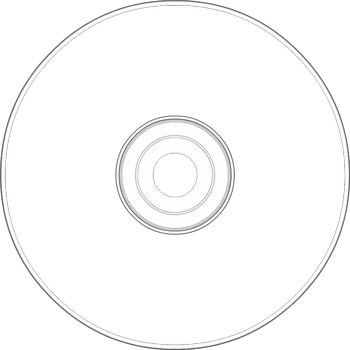 Příloha č. 2POLOŽKOVÝ ROZPOČETREKAPITULACE   STAVEBNÍCH  DÍLŮVEDLEJŠÍ  ROZPOČTOVÉ  NÁKLADYP.č.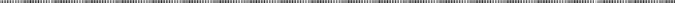 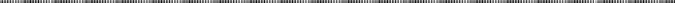 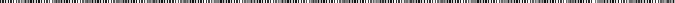 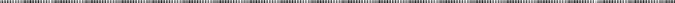 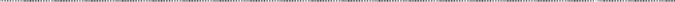 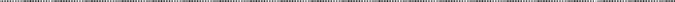 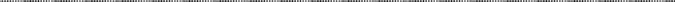 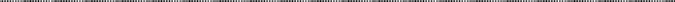 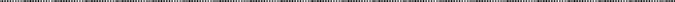 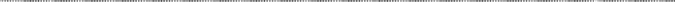 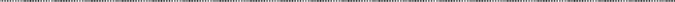 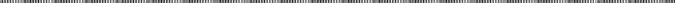 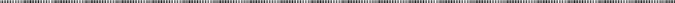 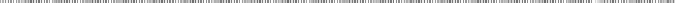 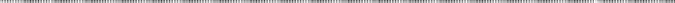 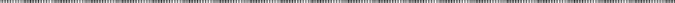 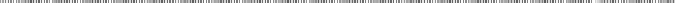 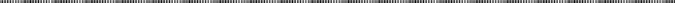 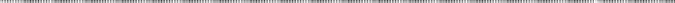 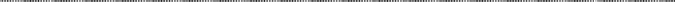 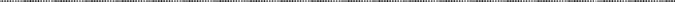 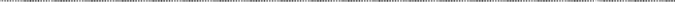 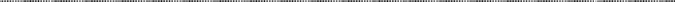 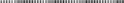 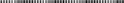 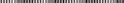 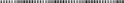 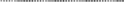 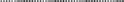 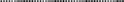 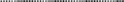 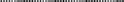 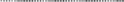 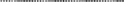 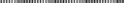 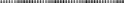 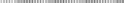 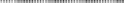 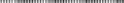 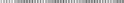 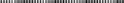 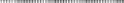 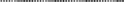 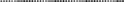 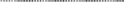 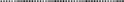 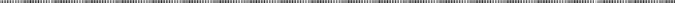 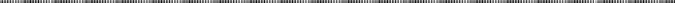 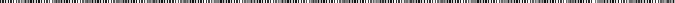 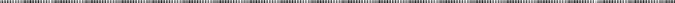 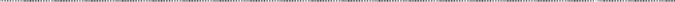 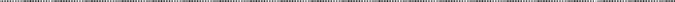 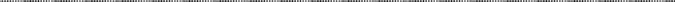 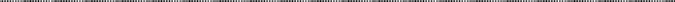 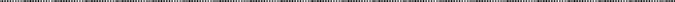 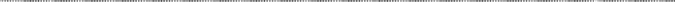 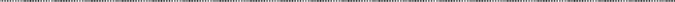 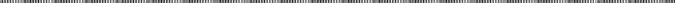 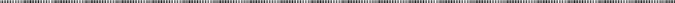 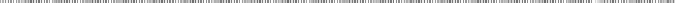 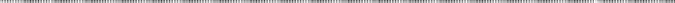 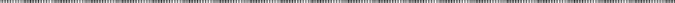 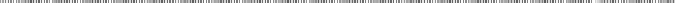 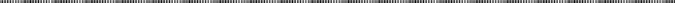 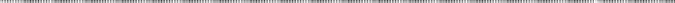 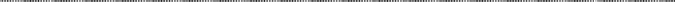 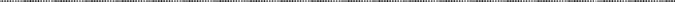 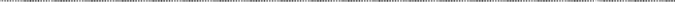 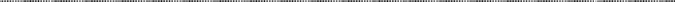 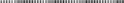 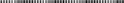 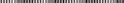 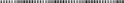 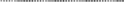 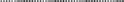 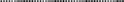 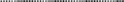 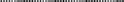 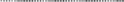 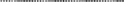 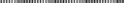 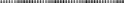 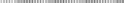 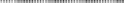 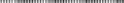 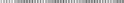 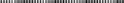 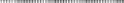 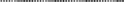 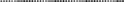 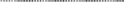 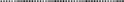 Díl:12345678910111213Díl:141516171819Číslo položky3311231288U02311321411R00311321411R29311351105R00311351106R00311361821R00317168122R00317168126R00317941121RU3342248112R00342248114R00342948111R00346244381R00Celkem za342342013122R00342013321R00342017223R00416021128R00416021222R00416071122R00Celkem zaNázev položky Svislé a kompletní konstrukce Zazdívky a dozdívky z cihel nosných pálených P20 SMS 101*2,2*0,3+0,4*0,4*4+0,3*0,4*2,5*2Železobeton nadzákladových zdí C 25/30 atiky atria32*0,8*0,125Ukotvení atiky po původní kce střechy - vrty pr.12 cca 10 ksmb - osadit do cem. malty - viz PDBednění nadzákladových zdí oboustranné - zřízení32*0,8*2Bednění nadzákladových zdí oboustranné-odstranění32*0,8*2Výztuž nadzákladových zdí a pilířů z betonářské ocelí 10505dle PD:0,2*1,05Překlad keramický plochý 145x71x1250 mm Překlad keramický plochý 145x71x2250 mmOsazení ocelových válcovaných nosníků do č.12 vč. dod. profilu HEB 120 - do připrav.otvorů; včetně provedení aktivace profilůprof. HEB 120:(4*2*1,3*27,4+1,7*3*27,4+2*1,3*27,4)*0,001 I 120 ( nika ):4*2*1,4*11,2*0,001prof. L 80/6:(4*1,2*13,2*0,001)rezerva prořez 10 %:0,6847*0,1-0,0032Příčky keramická 11,5 P+D na MVC 5, tl. 115 mm1. pp:2*2,2+5*2,7++2,35*2,7-(0,9*2+0,7*2)1. np:(3,4*3,9+4,65*3)-0,8*2+0,345Příčky keramická 14 P+D na MVC 5, tl. 140 mm(5,85*3+9,9+5,6+1,1)*3,9-(0,7*2+1,9*2,35+1,7*2,4)+0,06 0,8*2*5Ukotvení příček k cihel.konstr. kotvami na hmožd.18*3Plentování ocelových nosníků výšky do 20 cm (1,3*0,7+2*0,5+1,3*0,8+1,2*2*0,6+0,03) 4*1,1*0,75+1,4*0,7+1,6*0,53 Svislé a kompletní konstrukceSádrokartonové konstrukcePříčka SDK tl.100 mm,ocel.kce, 2x oplášť.,RF 12,5mm(1,2+1,5)*3,2-0,7*2+(5,6+1,8)*3,9-(0,9*2,5+0,8*2) (3,6+1,3*2+0,8+5,6*3)*4,2+0,79Příčka SDK tl.150 mm,ocel.kce,2x oplášť.,RB 12,5mm(4,5+3,1+1,1+1,5)*3,8-0,8*2+0,04Příčka inst.tl.>205,2x ocel.kce,2xoplášť.,RBI 12,52,5*4Podhledy SDK, kovová.kce CD. 1x deska RB 15 mmpodhled 21:2,3*2,1+2*2,5+1,2*9+4,6*4,5+1,4*3+3,1*1,2Podhledy SDK, kovová.kce CD. 2x deska RF 12,5 mm včetnězateplení tl. 120 mmzatepl. bývalé schody:2*5,5Podhledy SDK, kovová.kce CD. 1x deska MAI 12,5 mmakustický podhled č. 24zasedací míst.:25,6342 Sádrokartonové konstrukceMJm3 m3m m2m2tkus kustm2m2m m2m2m2 m2 m2m2m2množství1,901,903,203,2032,0051,2051,2051,2051,200,210,213,002,000,750,500,130,060,0747,0021,0525,96131,30123,308,0054,0054,009,504,425,08133,0032,25100,7537,2037,2010,0010,0049,2549,2511,0011,0025,6025,60cena / MJ8 500,006 000,00620,00680,00200,0040 000,00480,00744,0042 000,00780,00894,0065,00320,00885,00948,001 160,00810,00940,001 680,00celkem (Kč)16 150,0019 200,0019 840,0034 816,0010 240,008 400,001 440,001 488,0031 500,0036 660,00117 382,203 510,003 040,00303 666,20117 705,0035 265,6011 600,0039 892,5010 340,0043 008,00257 811,10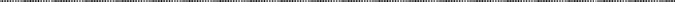 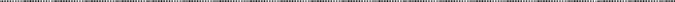 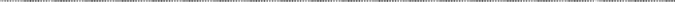 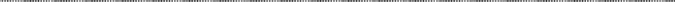 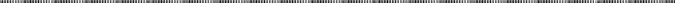 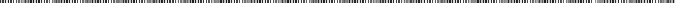 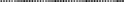 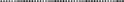 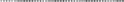 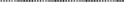 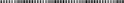 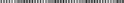 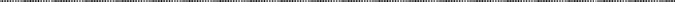 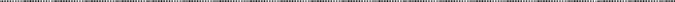 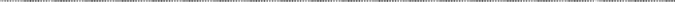 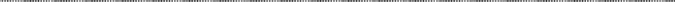 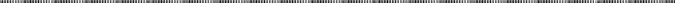 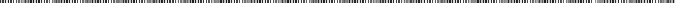 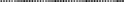 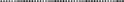 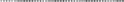 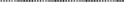 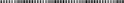 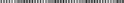 P.č.Číslo položkyNázev položky1. pp beton. podlaha +MJ	množstvícena / MJcelkem (Kč)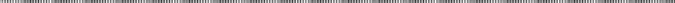 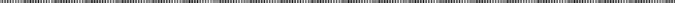 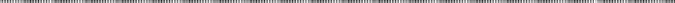 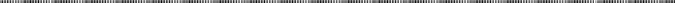 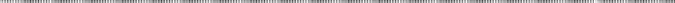 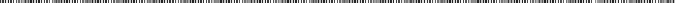 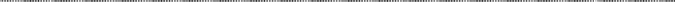 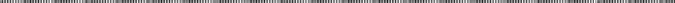 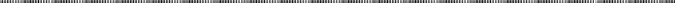 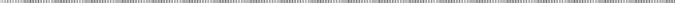 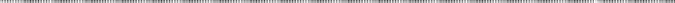 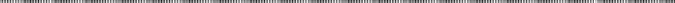 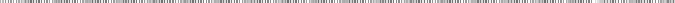 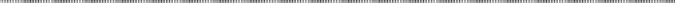 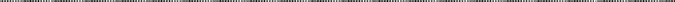 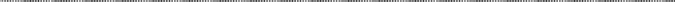 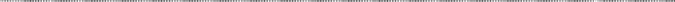 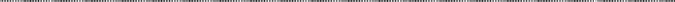 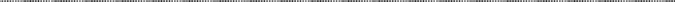 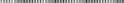 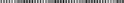 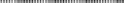 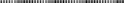 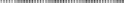 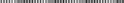 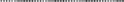 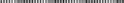 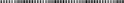 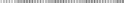 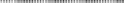 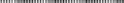 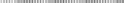 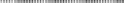 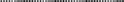 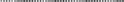 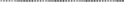 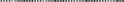 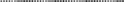 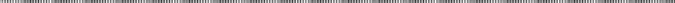 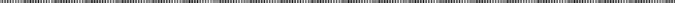 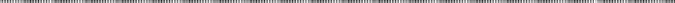 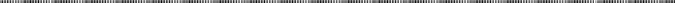 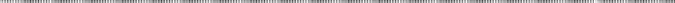 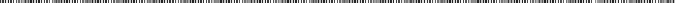 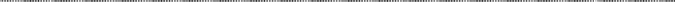 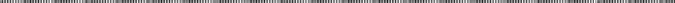 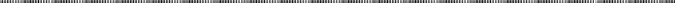 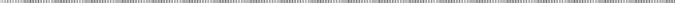 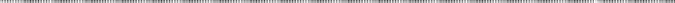 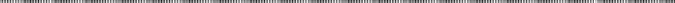 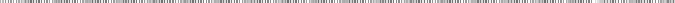 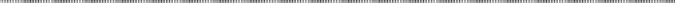 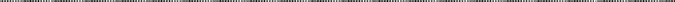 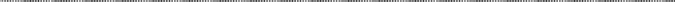 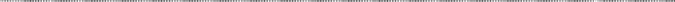 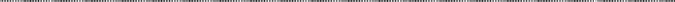 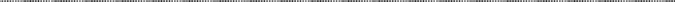 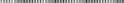 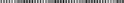 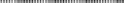 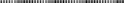 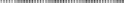 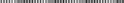 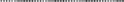 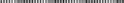 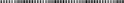 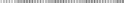 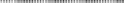 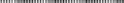 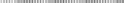 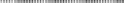 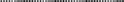 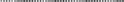 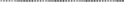 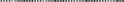 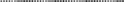 75Díl:767778798081828384Díl:85868788899091929394941955003R00Celkem za95952901111R00953943122R00953943124R00953981103R00953981105R0095 00195 0195 0295 03Celkem za96725210821R00762341811R00764311821R00764331850R00764410850R00767311810R00767996803R01776511810RT2961044111R01962031133R00lino:((111,4+34,5+17,7+14,6+5,3)+57+54,8+43,9+24,9+14,9)*0,8- 0,2+51. np lino + bet.:1040*0,3Lešení lehké pomocné, výška podlahy do 2,5 m	m2 1. np lino + bet.:1040*0,25+40LešeníDokončovací konstrukce na pozemních stavbáchVyčištění budov o výšce podlaží do 4 m	m2 380+1050Osazení kovových předmětů do betonu, 5 kg / kus	kuspředpoklad:80Osazení kovových předmětů do betonu, 30 kg / kus	kuspředpoklad:20Chemické kotvy do betonu, hl. 110 mm, M 12, ampulepředpoklad	kusChemické kotvy do betonu, hl. 170 mm, M 20, ampule	kusProvedení ochranných opatření - zakrytí střechy stav. úprav -zakrytí stáv. kcí atp.	kplDokončovací konstrukce na pozemních stavbáchBourání konstrukcíDemontáž umyvadel vč. výtokových armatur vč. demont.odpadu	soubor14+2Demontáž bednění střech rovných z prken hrubých	m2 22*1,6Demontáž plechové krytiny, tabule do 30°	m25*27,5-3*1,8*3,4-0,3422*1,6Demontáž lemování  atiky, rš do 500 mm	m (36,5*2+28*3)Demontáž oplechování parapetů,rš od 100 do 330 mm	mdemont parapetů:1+0,9*9+3Demontáž střešních světlíků včetně zasklení a příslušnéhooplechování	m2(1,8*3,4*3+5,9*2,35*2+7,5*2,35*2+5,5*2,3*2+6,5*2,45*2)*1,35(6,5*1,95*3+16,4*1,6+3*3,35+10,25*2,35*2+5,8*3,35)*1,35+0,4465Demontáž atypických ocelových konstr. do 500 kg demont.ocelového schodiště vč. zábradlí	kgOdstranění PVC vč. lišt a event. podložky	m2 1. pp:56,6+54,8+43,9+24,9+14,91. np:50,8+13,6+188,6+94,8+110,3+32,3+47,6+37,4+39,1+14,4+2,1Bourání základů z betonu prostého pod stroji 1. pp	m3 (1*2,5*0,9)*2+1*2*0,9Bourání příček cihelných tl. 15 cm	m21. pp:2,1*21. np:(3,4+1,6+5,6+12,5+22,5+19+8,5)*3,5-(4*1,5*2+0,8*2)+0,05308,00312,00300,00300,001 430,001 430,0080,0080,0020,0020,00140,0080,001,0016,0016,0035,2035,20154,00118,8035,20157,00157,0012,1012,10379,00186,96192,04480,00826,10195,10631,006,306,30246,504,20242,3070,00	21 000,00153 825,0025,00	35 750,00250,00	20 000,00420,00	8 400,00260,00	36 400,00377,00	30 160,0040 000,00	40 000,00170 710,0085,00	1 360,0045,00	1 584,0045,00	6 930,0040,00	6 280,0040,00	484,00650,00	246 350,00150,00	72 000,0025,00	20 652,501 450,00	9 135,00150,00	36 975,00P.č.9596979899100101102103Číslo položky962031144R00962032231R00962032641R00962036412R00963011511R01963012510R02963051113R01965042141RT2965048515R00Název položky	MJBourání příček lehkých - dřevěných	m2 (8,5+4,5+5+6)*3,5Bourání zdiva z cihel pálených na MVC	m31. np:((5+6+4,5+1,8+5,5+6,5+4,5+2,8)*3,5-(5*0,8*2+2))*0,3zdivo u výtahu:(0,6*1,5*4,65)+(3,5*2+1,6)*2,5*0,3+0,035Bourání zdiva komínového z cihel na MC	m3 (2+0,6)*0,6*6+0,04DMTZ opláštění VZT v 1.np ( SDK + TI )	m2cca:20Bourání stropů z tvárnic tl.12 cm, nosníky ocelové vybouráníotvoru ve stropu Hurdis	m21. pp:1*6Bourání stropů z desek žb. - odříznutí nízkých betonovýchštítů - 400 x 100mm  dl. podél světl.	m3 (16*2+6*1,5)*0,1*0,4+0,06Bourání ŽB stropů deskových tl. 10 cm atrium	m3(13,5*3,35-10*2,35)*0,11+0,0102Bourání mazanin betonových tl. 10 cm, nad 4 m2 odstranění8 cm bet. v původní kotelně	m34,8*5*0,08+0,08Broušení betonových povrchů do tl. 5 mm srovnání podlahypo vybourání ( mimo prostory,	m21. pp beton. podlaha + lino:(111,4+34,5+17,7+14,6+5,3)+56,6+54,8+43,9+24,9+14,91. np lino +množství84,0084,0046,1035,4310,679,409,4020,0020,006,006,001,701,702,402,402,002,00980,60378,60cena / MJ120,00680,00800,00150,00420,001 800,001 450,001 200,00240,00celkem (Kč)10 080,0031 348,007 520,003 000,002 520,003 060,003 480,002 400,00235 344,00bet.:50,8+13,6+188,6+94,8+110,3+32,3+47,6+37,4+39,1+14,4+2,1+4 16,71 047,70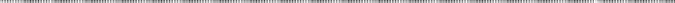 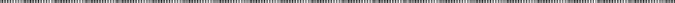 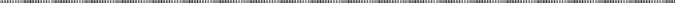 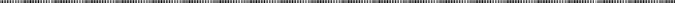 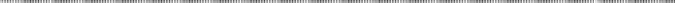 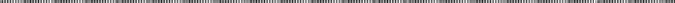 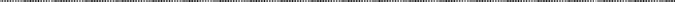 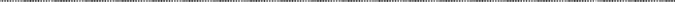 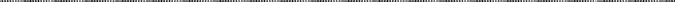 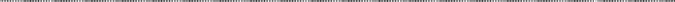 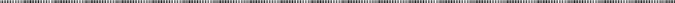 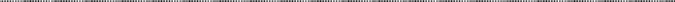 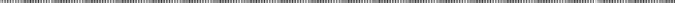 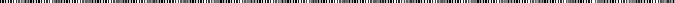 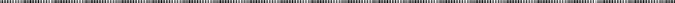 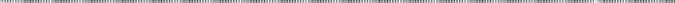 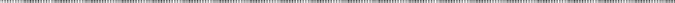 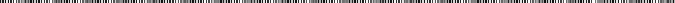 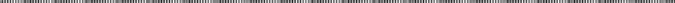 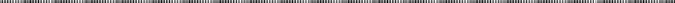 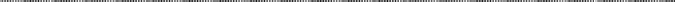 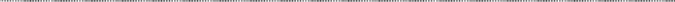 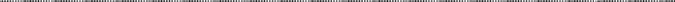 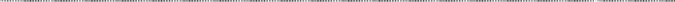 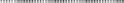 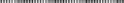 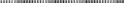 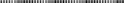 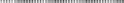 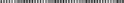 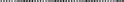 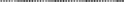 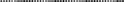 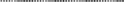 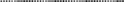 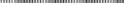 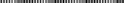 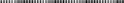 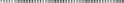 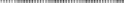 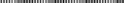 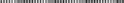 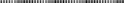 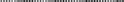 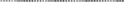 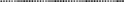 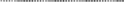 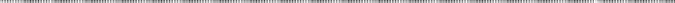 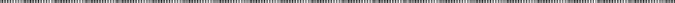 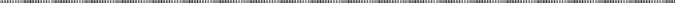 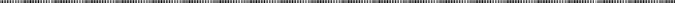 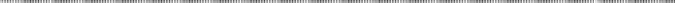 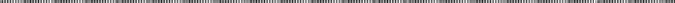 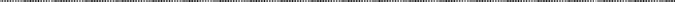 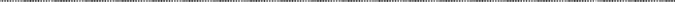 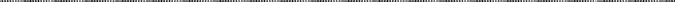 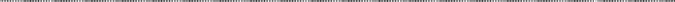 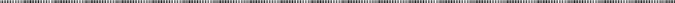 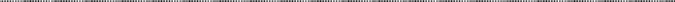 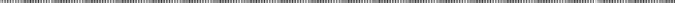 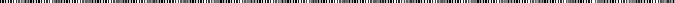 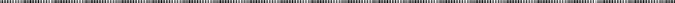 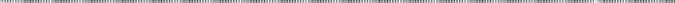 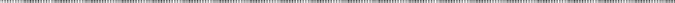 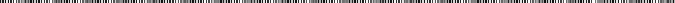 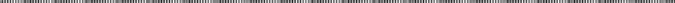 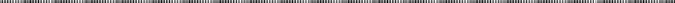 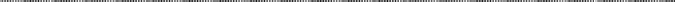 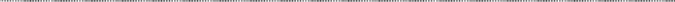 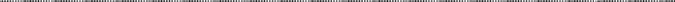 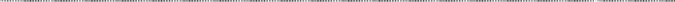 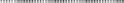 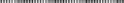 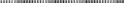 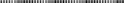 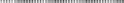 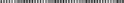 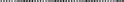 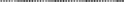 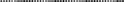 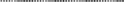 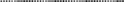 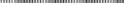 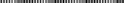 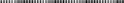 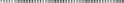 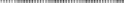 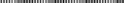 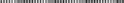 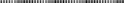 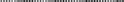 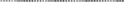 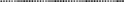 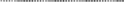 104105106107108109110111112965048515R14965081713RT1968061112R00968061125R00968061126R00968072245R00968072455R00970231400R00970251100R00np dobeton., nebrousit:- (12,2+17,8+17,2+17,9+25,8+86,7+11,6+33,6+39,1+16,7+85,6+81,5)Broušení betonových povrchů do tl. 10 mm broušení beton.vrstvy dvora	m2120,2+62,8Bourání dlažeb keramických tl.10 mm, nad 1 m2 ručně,dlaždice keramické	m21. np:23,2+0Vyvěšení dřevěných okenních křídel pl. do 1,5 m2	kus 1. np:12Vyvěšení dřevěných dveřních křídel pl. do 2 m2	kus1. pp:111. np:7+2Vyvěšení dřevěných dveřních křídel pl. nad 2 m2	kus1. pp:21. np:10*2+2*2+2Vybourání kovových rámů oken	m2 12*0,9*0,6+1,02Vybourání kovových dveřních zárubní	m21. pp:11*0,9*2,2+1,6*2,41. np:7*1*2+10*2,4*1,6+1,6*2,3*2+2*2,15*1+1*2,15*2+0,02Řezání cihelného zdiva hl. řezu 400 mm prostupy v 1. pp proVZT	m(0,3*4)*2Řezání železobetonu hl. řezu 100 mm nízkých betonovýchštítů od lemu světlíku	m16*2+6*1,5-445,70183,00183,0023,2023,2012,0012,0020,0011,009,0028,002,0026,007,507,5094,0025,6268,382,402,4041,0041,00480,00	87 840,00150,00	3 480,0050,00	600,0065,00	1 300,0050,00	1 400,00500,00	3 750,00250,00	23 500,00250,00	600,00340,00	13 940,00P.č.Číslo položky(790*1,05+0,5)Název položkyMJ	množství830,00cena / MJcelkem (Kč)135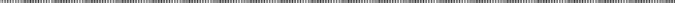 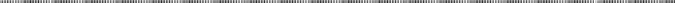 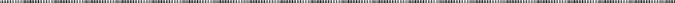 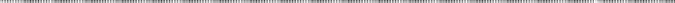 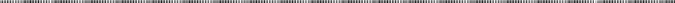 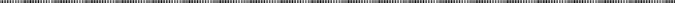 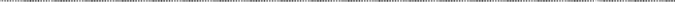 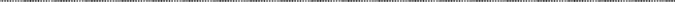 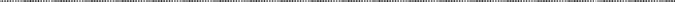 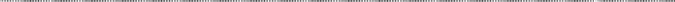 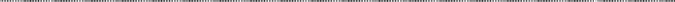 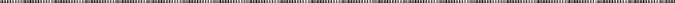 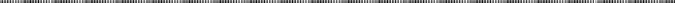 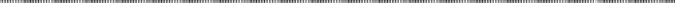 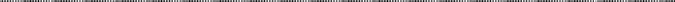 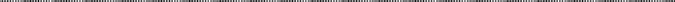 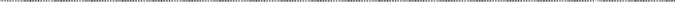 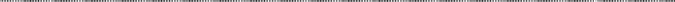 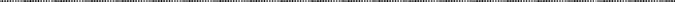 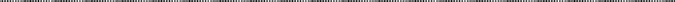 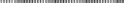 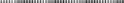 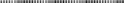 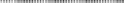 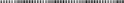 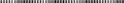 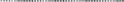 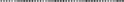 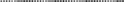 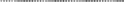 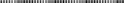 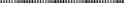 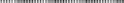 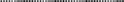 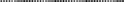 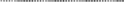 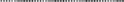 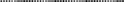 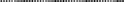 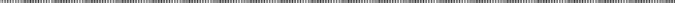 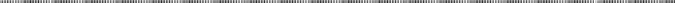 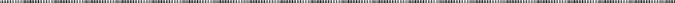 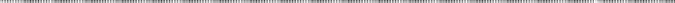 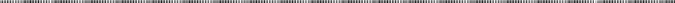 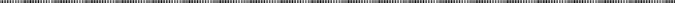 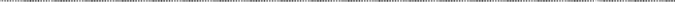 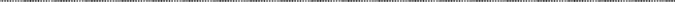 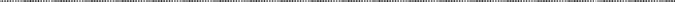 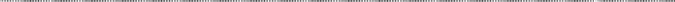 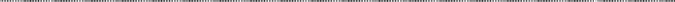 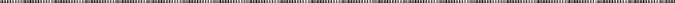 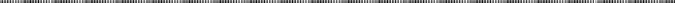 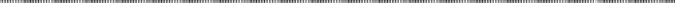 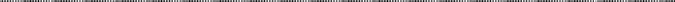 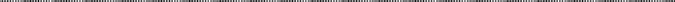 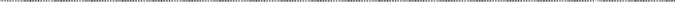 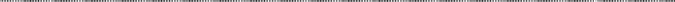 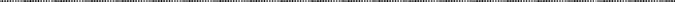 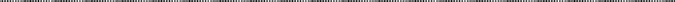 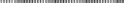 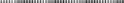 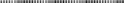 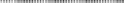 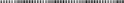 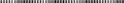 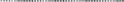 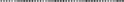 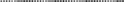 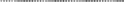 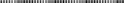 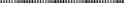 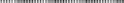 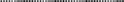 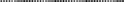 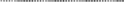 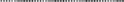 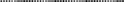 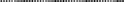 136137138139140141142143144145Díl:146147148149150151152153712371801RT1712391171R00712391172R00712 0712 10010RAB712 10014RAB28322101.A628522656739052267390526998712202R00Celkem za713713121111RT1713121121RT1713141121R0728375300.A283758902283765492.528376946998713202R00Celkem zaPovlaková krytina střech do 10°, fólií PVC 1 vrstva - fólie vespecifikaci  / drenážní rohož	m2střecha:830atrium:12,5*2,7+0,25Povlaková krytina střech do 10°, podklad. textilie separačnívrstva proti prorůst. kořínků	m212,5*2,7+0,25+830Povlaková krytina střech do 10°, ochran. textilie filtr. geotext.m283012,5*2,7+0,25Opracování prostupů střechou / světlíky	m2Zelená střecha - substrát, výsev cca 60 mm	m2 ((32*27,5+12*2,5)+(5*21,5)-229)*0,8-0,86*2,5Násyp oblázky  -  kraje střechy	m2780-630Fólie pro PVC střešní odolná proti prorůst. koř. střecha,atrium	m2864*1,05-0,2Pás modifikovaný asfaltový  special mineral	m2 1. vrstva:830*1,025-0,75Ochranná textilie např. optigrun RMS 500 pro zelené střechym2(12,5*2,7+0,25+830)*1,05-0,2Ochranná textilie ( typ 105 )	m2Přesun hmot pro povlakové krytiny, výšky do 12 m	%712 Živičné krytinyIzolace tepelnéIzolace tepelná podlah na sucho, jednovrstvá materiál vespecifikaci	m2(446*1,1+107+200)*1Izolace tepelná podlah na sucho, dvouvrstvá materiál vespecifikaci - atrium	m236,1Izolace tepelná střech,1vrstvá montáž deska tl. 140 mm -pouze montáž	m2střecha:32*27,5-13*3,5+5*21 odpočet světlíky:-229Izolační podložka pod podlahy tl. 5 mm	m2797,6*1,05+2,52Deska izolační perimetrický polystyren s nízkou nasákavostí a vysokou pevností v tlaku tl. 60 mm ; atrium - určeno prokce v přímém styku s vlhkostí	m236,1*1,05+0,095Deska izolační z polyuretanové pěny s oboustrannouhliníkovou folií   1250x625x140 mm atrium	m2 Deska izolační - tepelná izolace z tvrdých ( tvrzených ) polyuretanových pěn MV 0,025/0,027 1200x600x140mmm2střecha:32*27,5-13*3,5+5*21-229 prořez:710*0,04+0,1Přesun hmot pro izolace tepelné, výšky do 12 m	%713 Izolace tepelné864,00830,0034,00864,00864,00864,00830,0034,00230,00645,00630,0015,00150,00150,00907,00907,00850,00850,00907,00907,00907,0018 847,74797,60797,6036,1036,10710,50939,50-229,00840,00840,0038,0038,0038,00739,00710,5028,507 233,22150,00450,0050,00450,00350,00150,00344,00168,00260,0068,003,0085,00145,00210,00144,00165,00348,00488,003,00129 600,00388 800,0043 200,00103 500,00225 750,0022 500,00312 008,00142 800,00235 820,0061 676,0056 543,221 941 317,2267 796,005 234,50149 205,00120 960,006 270,0013 224,00360 632,0021 699,65745 021,15RozpočetRozpočetvýkaz výměr projektDle PD f. FSP z 11/2018JKSOObjektObjektNázev objektuNázev objektuSKPSO 01SO 01Rekonstr. Oddělení fyzik. vlast. horninRekonstr. Oddělení fyzik. vlast. horninMěrná jednotkam3 OPStavbaStavbaNázev stavbyNázev stavbyPočet jednotek7 030Rekonstrukce Geologický ústav AVRekonstrukce Geologický ústav AVNáklady na m.j.4 064ProjektantProjektantIng. Jan Plachetka, Ing .Arch. Jitka HovorkováIng. Jan Plachetka, Ing .Arch. Jitka HovorkováTyp rozpočtupoložkovýZpracovatel projektuZpracovatel projektuF.S.P. projekční kancelářF.S.P. projekční kancelářObjednatelObjednatelDodavatelDodavatelZakázkové čísloprosinec 2018RozpočtovalRozpočtovalIng. M. JahodováIng. M. JahodováPočet listůROZPOČTOVÉ NÁKLADYROZPOČTOVÉ NÁKLADYROZPOČTOVÉ NÁKLADYROZPOČTOVÉ NÁKLADYROZPOČTOVÉ NÁKLADYROZPOČTOVÉ NÁKLADYZákladní rozpočtové nákladyZákladní rozpočtové nákladyZákladní rozpočtové nákladyOstatní rozpočtové nákladyOstatní rozpočtové nákladyOstatní rozpočtové nákladyHSV celkem4 735 417Ztížené výrobní podmínkyZtížené výrobní podmínky177 240ZPSV celkem16 057 531Oborová přirážkaOborová přirážka177 240RM práce celkem6 376 612Přesun stavebních kapacitPřesun stavebních kapacit177 240NM dodávky celkem0Mimostaveništní dopravaMimostaveništní doprava177 240ZRN celkemZRN celkem27 169 560Zařízení staveništěZařízení staveniště231 441Provoz investoraProvoz investora231 441HZSHZS0Kompletační činnost (IČD)Kompletační činnost (IČD)231 441ZRN+HZSZRN+HZS27 169 560Ostatní náklady neuvedenéOstatní náklady neuvedené0ZRN+ost.náklady+HZSZRN+ost.náklady+HZS28 572 844Ostatní náklady celkemOstatní náklady celkem1 403 284VypracovalVypracovalVypracovalZa zhotoviteleZa objednateleZa objednateleJméno :Jméno :Jméno :Jméno :Datum : Podpis :Datum : Podpis :Datum : Podpis:Datum : Podpis:Základ pro DPH	21,0Základ pro DPH	21,0Základ pro DPH	21,0%28 572 844 Kč28 572 844 KčDPH	21,0DPH	21,0DPH	21,0%6 000 297 Kč6 000 297 KčZáklad pro DPH	0,0Základ pro DPH	0,0Základ pro DPH	0,0%0 Kč0 KčDPH	0,0DPH	0,0DPH	0,0%0 Kč0 KčCENA ZA OBJEKT CELKEMCENA ZA OBJEKT CELKEMCENA ZA OBJEKT CELKEMCENA ZA OBJEKT CELKEM34 573 141 Kč34 573 141 KčPoznámka :Nedílnou součástí výkazu výměr je projektová dokumentace.Stavba :Rekonstrukce Geologický ústav AVRozpočet :	výkaz výměr projektantaDle PD f. FSP z 11/2018Objekt :SO 01 Rekonstr. Oddělení fyzik. vlast. horninRozpočet :	výkaz výměr projektantaDle PD f. FSP z 11/2018Stavební dílStavební dílHSVPSVDodávkaMontážHZS3Svislé a kompletní konstrukce303 6660000342Sádrokartonové konstrukce257 81100004Vodorovné konstrukce115 563000043Schodiště18 765000061Upravy povrchů vnitřní831 295000062Úpravy povrchů vnější518 032000063Podlahové konstrukce404 413000064Výplně otvorů130 840000094Lešení153 825000095Dokončovací konstrukce na pozemních stavb170 710000096Bourání konstrukcí1 618 858000099Staveništní přesun hmot211 6400000711Izolace proti vodě030 591000712Živičné krytiny01 941 317000713Izolace tepelné0745 021000720Zdravotechnická instalace vnitřní0750 992000730Ústřední vytápění02 447 056000764Konstrukce klempířské0246 934000766Konstrukce truhlářské0345 0860007663Výplně otvorů - vnitřní dveře0429 088000767Konstrukce zámečnické02 527 342000767.JProsklené světlíky, okna, fasáda05 129 833000771Podlahy z dlaždic071 078000776Podlahy povlakové0194 310000777Podlahy ze syntetických hmot0290 703000781Obklady keramické0209 271000783Nátěry0437 149000784Malby0261 760000M21Elektromontáže0004 185 3570M22Montáž sdělovací a zabezp. techniky000564 3100M24Montáž VZT a chlazení0001 065 1500M33D + M Výtah000366 0000M34Stlačený vzduch000195 7950CELKEM OBJEKTCELKEM OBJEKT4 735 41716 057 53106 376 6120Název VRNKč%ZákladnaKčZtížené výrobní podmínky5000,920 792 948177 240Oborová přirážka5000,920 792 948177 240Přesun stavebních kapacit5000,920 792 948177 240Mimostaveništní doprava5000,920 792 948177 240Zařízení staveniště5000,927 169 560231 441Provoz investora5000,927 169 560231 441Kompletační činnost (IČD)5000,927 169 560231 441CELKEM VRN1 403 2841 403 2841 403 2841 403 284Stavba :Rekonstrukce Geologický ústav AVRozpočet: výkaz výměr projektantaDle PD f. FSP z 11/2018Objekt :SO 01 Rekonstr. Oddělení fyzik. vlast. horninRozpočet: výkaz výměr projektantaDle PD f. FSP z 11/2018Stavba :Rekonstrukce Geologický ústav AVRozpočet: výkaz výměr projektantaDle PD f. FSP z 11/2018Objekt :SO 01 Rekonstr. Oddělení fyzik. vlast. horninRozpočet: výkaz výměr projektantaDle PD f. FSP z 11/2018P.č.Číslo položkyNázev položkyMJmnožstvícena / MJcelkem (Kč)Díl:4Vodorovné konstrukce20411321315R00Stropy deskové ze železobetonu C 20/25 uzavření otvoru -deska D 1m30,606 000,003 600,003,5*0,15+0,0750,6021411351101RT6Bednění stropů deskových, bednění -zřízení včetněpodepřením23,50850,002 975,003,5*13,5022411351216R00Odstranění bednění stropům23,50220,00770,0023411361821R00Výztuž stropů z betonářské oceli 10505(R)t0,0342 000,001 260,000,030,0324411381133R00D+M zaklopení stávajícího světlíku trapézovým plechemosaz. na úhelníky ukotv.do kcem218,001 130,0020 340,006*318,0025411388529R11Sanace části trámové kce stropu 1.pp - zesílení trámůocel.pruty a sanace stříkaným betonemm32,322 680,0086 617,601mb trámu vč. přísl. stropu:6,4*4+2*3,2432,32Celkem za4 Vodorovné konstrukce115 562,60Díl:43Schodiště26430321314R00Beton schodišťových konstrukcí železový C 20/25 schodištědo 1.pp ( ocel. část viz Z 1m30,638 500,005 355,004,5*1*0,140,6327430361121R00Výztuž schodišťových konstrukcí z oceli 10216t0,0342 000,001 260,00(9+12+7)*1,05*0,001+0,00060,0328433351131R02Bednění schodnic přímočarých - zřízení , odstraněním24,501 500,006 750,004,5*14,5029433359925Repase kamenných stupňů schodiště ose 1 - vyčištění apřebroušení stupňům24,501 200,005 400,00Celkem za43 Schodiště18 765,00Díl:61Upravy povrchů vnitřní30610991111R00Zakrývání výplní vnitřních otvorům2112,0045,005 040,008+14+(2,7+12,7*2+2,7)*2,9+0,68112,0031611422121R00Oprava omítek stropů žb.žeb.do 5% plochy-hladkých omítkyv 1. npm2651,00165,00107 415,00plocha bez stř. světl.:(75+178+38+157+66+48+128+39+115+96)-229plocha bez stř. světl.:(75+178+38+157+66+48+128+39+115+96)-229plocha bez stř. světl.:(75+178+38+157+66+48+128+39+115+96)-229plocha bez stř. světl.:(75+178+38+157+66+48+128+39+115+96)-229711,00odpočet podhledy:-60611422221R00 Oprava omítek stropů žb.žebr.do 10% pl.- hladkých opravaomítek v 1. pp	m2strop 1. pp:(53,7+54,8+51,7+24,9+14,9+103,7+34,5+17,7+14,6+5,5)612421231RT2 Oprava vápen.omítek stěn do 10 % pl. - štukových 1. ppm2om. 1.pp oprava:(48+33+45+45+32)*2,7+1,9612421331R00 Oprava vápen.omítek stěn do 30 % pl. - štukových opravaomítek v 1. np	m2oprava 1. np:(27*6+35*2+62+28)*3,6+0,8odpočet om. pod obklady:-110612421626R00    Omítka vnitřní zdiva, MVC, hladká omítka stěn 1.pp do dvora( otlučené vše )	m2(22+11+20+7)*2,7612473181R00 Omítka vnitř.zdiva ze suché směsi, hladká, strojně omítkapod obklady	m2(48,3+18,3+16,5+75,3)-14,4612473182R00 Omítka vnitřního zdiva ze suché směsi, štuková omítka nově dozdívaných stěn	m2odpočet podhledy:-60611422221R00 Oprava omítek stropů žb.žebr.do 10% pl.- hladkých opravaomítek v 1. pp	m2strop 1. pp:(53,7+54,8+51,7+24,9+14,9+103,7+34,5+17,7+14,6+5,5)612421231RT2 Oprava vápen.omítek stěn do 10 % pl. - štukových 1. ppm2om. 1.pp oprava:(48+33+45+45+32)*2,7+1,9612421331R00 Oprava vápen.omítek stěn do 30 % pl. - štukových opravaomítek v 1. np	m2oprava 1. np:(27*6+35*2+62+28)*3,6+0,8odpočet om. pod obklady:-110612421626R00    Omítka vnitřní zdiva, MVC, hladká omítka stěn 1.pp do dvora( otlučené vše )	m2(22+11+20+7)*2,7612473181R00 Omítka vnitř.zdiva ze suché směsi, hladká, strojně omítkapod obklady	m2(48,3+18,3+16,5+75,3)-14,4612473182R00 Omítka vnitřního zdiva ze suché směsi, štuková omítka nově dozdívaných stěn	m2odpočet podhledy:-60611422221R00 Oprava omítek stropů žb.žebr.do 10% pl.- hladkých opravaomítek v 1. pp	m2strop 1. pp:(53,7+54,8+51,7+24,9+14,9+103,7+34,5+17,7+14,6+5,5)612421231RT2 Oprava vápen.omítek stěn do 10 % pl. - štukových 1. ppm2om. 1.pp oprava:(48+33+45+45+32)*2,7+1,9612421331R00 Oprava vápen.omítek stěn do 30 % pl. - štukových opravaomítek v 1. np	m2oprava 1. np:(27*6+35*2+62+28)*3,6+0,8odpočet om. pod obklady:-110612421626R00    Omítka vnitřní zdiva, MVC, hladká omítka stěn 1.pp do dvora( otlučené vše )	m2(22+11+20+7)*2,7612473181R00 Omítka vnitř.zdiva ze suché směsi, hladká, strojně omítkapod obklady	m2(48,3+18,3+16,5+75,3)-14,4612473182R00 Omítka vnitřního zdiva ze suché směsi, štuková omítka nově dozdívaných stěn	m2odpočet podhledy:-60611422221R00 Oprava omítek stropů žb.žebr.do 10% pl.- hladkých opravaomítek v 1. pp	m2strop 1. pp:(53,7+54,8+51,7+24,9+14,9+103,7+34,5+17,7+14,6+5,5)612421231RT2 Oprava vápen.omítek stěn do 10 % pl. - štukových 1. ppm2om. 1.pp oprava:(48+33+45+45+32)*2,7+1,9612421331R00 Oprava vápen.omítek stěn do 30 % pl. - štukových opravaomítek v 1. np	m2oprava 1. np:(27*6+35*2+62+28)*3,6+0,8odpočet om. pod obklady:-110612421626R00    Omítka vnitřní zdiva, MVC, hladká omítka stěn 1.pp do dvora( otlučené vše )	m2(22+11+20+7)*2,7612473181R00 Omítka vnitř.zdiva ze suché směsi, hladká, strojně omítkapod obklady	m2(48,3+18,3+16,5+75,3)-14,4612473182R00 Omítka vnitřního zdiva ze suché směsi, štuková omítka nově dozdívaných stěn	m2-60,00376,00376,00550,00550,001 050,001 160,00-110,00162,00162,00144,00144,00332,50210,00	78 960,00185,00	101 750,00248,00	260 400,00280,00	45 360,00265,00	38 160,00420,00	139 650,00210,00	78 960,00185,00	101 750,00248,00	260 400,00280,00	45 360,00265,00	38 160,00420,00	139 650,00Stavba :Rekonstrukce Geologický ústav AVRozpočet: výkaz výměr projektantaDle PD f. FSP z 11/2018Objekt :SO 01 Rekonstr. Oddělení fyzik. vlast. horninRozpočet: výkaz výměr projektantaDle PD f. FSP z 11/2018P.č.Číslo položkyNázev položkyMJmnožstvícena / MJcelkem (Kč)nové příčky, zdivo:(47+132)*2+3*2*2nové příčky, zdivo:(47+132)*2+3*2*2370,00odpočet om. pod obklad:-(10+5*3)*1,5odpočet om. pod obklad:-(10+5*3)*1,5-37,5038622311233RT7Zateplení stropu - podhled kontaktní ozn. 23 EPS Open,120mm+ stěrka s výzt. tkaninoum244,001 240,0054 560,0038622311233RT71.pp:22,41.pp:22,422,4038622311233RT71. np:4,8*4,51. np:4,8*4,521,60Celkem za61 Upravy povrchů vnitřní61 Upravy povrchů vnitřní61 Upravy povrchů vnitřní61 Upravy povrchů vnitřní831 295,00Díl:62Úpravy povrchů vnějšíÚpravy povrchů vnějšíÚpravy povrchů vnějšíÚpravy povrchů vnějšíÚpravy povrchů vnější39620991121R00Zakrývání výplní vnějších otvorů z lešení ( okna, dveře )m222,0045,00990,0039620991121R008+148+1422,0040622300149R00Příprava fasády na zateplení - očištění atp.m2367,0025,009 175,0041622311834RT6Komplexní zateplovací systém fasády ECTIS, miner.desky PV 140 mm ; kontaktní nátěr a silikonová omítka, škrábaná, zrnitost 2 mmm2412,901 230,00507 867,0041622311834RT6fasáda severovýchodní:(18+1)*5+13,6*3,6+5*2,8-(0,87*0,6*4)fasáda severovýchodní:(18+1)*5+13,6*3,6+5*2,8-(0,87*0,6*4)155,8741622311834RT6fasáda severozápadní:(28*3,3+28*1-(1,5*2,3+1,8*2,2+0,95*1,1+2,45+1,5+4,8))fasáda severozápadní:(28*3,3+28*1-(1,5*2,3+1,8*2,2+0,95*1,1+2,45+1,5+4,8))103,2041622311834RT6fasáda jihozápadní:(36,8*3-0,87*0,6*6+0,665)fasáda jihozápadní:(36,8*3-0,87*0,6*6+0,665)107,9341622311834RT6atrium - vnitř. fasáda nad okny:(12,6+2,7)*2*1,5atrium - vnitř. fasáda nad okny:(12,6+2,7)*2*1,545,90Celkem za62 Úpravy povrchů vnější62 Úpravy povrchů vnější62 Úpravy povrchů vnější62 Úpravy povrchů vnější518 032,00Díl:63Podlahové konstrukcePodlahové konstrukcePodlahové konstrukcePodlahové konstrukcePodlahové konstrukce42631312621RT3Mazanina betonová tl. 5 - 8 cm C 20/25 vyztuž. ocel. vlákny25 kg / m3 - srovnání podlahm335,804 680,00167 544,0042631312621RT31. np:(12,2+17,8)*0,08+(17,2+17,9+25,8+86,7+11,6+33,6+39,1+16,7+85,6)*0,061. np:(12,2+17,8)*0,08+(17,2+17,9+25,8+86,7+11,6+33,6+39,1+16,7+85,6)*0,0622,4542631312621RT3dtto:10,5*0,7+19,7*0,075+17,7*0,095+8,6*0,09+5*5*0,08+0,065dtto:10,5*0,7+19,7*0,075+17,7*0,095+8,6*0,09+5*5*0,08+0,06513,3543631316111R00Povrchový vsyp na betonové podlahy, bez hlazením2445,7058,0025 850,6043631316111R001. np:(12,2+17,8+17,2+17,9+25,8+86,7+11,6+33,6+39,1+16,7+85,6)*11. np:(12,2+17,8+17,2+17,9+25,8+86,7+11,6+33,6+39,1+16,7+85,6)*1364,2043631316111R00dtto:(10,5+19,7+17,7+8,6+5*5)*1dtto:(10,5+19,7+17,7+8,6+5*5)*181,5044631319151R00Příplatek za přehlaz. mazanin pod povlaky tl. 8 cmm335,80250,008 950,0044631319151R001. np:(12,2+17,8)*0,08+(17,2+17,9+25,8+86,7+11,6+33,6+39,1+16,7+85,6)*0,061. np:(12,2+17,8)*0,08+(17,2+17,9+25,8+86,7+11,6+33,6+39,1+16,7+85,6)*0,0622,4544631319151R00dtto:10,5*0,7+19,7*0,075+17,7*0,095+8,6*0,09+5*5*0,08+0,065dtto:10,5*0,7+19,7*0,075+17,7*0,095+8,6*0,09+5*5*0,08+0,06513,3545631361921RT1Výztuž mazanin svařovanou sítí průměr drátu 4,0, oka100/100 mm KA16t1,1230 000,0033 600,0045631361921RT11. np výztuž sítí:(12,2+17,8+17,2+17,9+25,8+86,7+11,6+33,6+39,1+16,7+85,6)*1, 2*0,0021. np výztuž sítí:(12,2+17,8+17,2+17,9+25,8+86,7+11,6+33,6+39,1+16,7+85,6)*1, 2*0,0020,8745631361921RT1dtto:(10,5+19,7+17,7+8,6+5*5)*1,2*0,002dtto:(10,5+19,7+17,7+8,6+5*5)*1,2*0,0020,2045631361921RT1rezerva 5 %:1,07*0,05-0,0032rezerva 5 %:1,07*0,05-0,00320,0546632421203R00Potěr samonivelační,vyrovnávací, tl.3 mm podklad podLINOm2217,00168,0036 456,0046632421203R001. np lino 1:(1,5+8,5)1. np lino 1:(1,5+8,5)10,0046632421203R001. np Lino2:(18,5+19,1+17,2+17,9+25,8+60,6+25,6+12,3+3,9+4,7+1,4)1. np Lino2:(18,5+19,1+17,2+17,9+25,8+60,6+25,6+12,3+3,9+4,7+1,4)207,0047632477125R00Reprofil.polymercement.maltou,tl.do20 mm+penetracesanace zastřeš. části dvoram2120,50480,0057 840,0048632478127RT2Reprofilace polymercementovou maltou tl.do 40 mm sanacenezastřeš. části dvora / izolační stěrka a bet.m263,00644,0040 572,00Stavba :Rekonstrukce Geologický ústav AVRozpočet: výkaz výměr projektantaDle PD f. FSP z 11/2018Objekt :SO 01 Rekonstr. Oddělení fyzik. vlast. horninRozpočet: výkaz výměr projektantaDle PD f. FSP z 11/2018P.č.Číslo položkyNázev položkyMJmnožstvícena / MJcelkem (Kč)636363,0049632663111R00Oprava trhlin epoxidovou pryskyřicí, sešití spon. sanacezastřeš. části dvoram40,00840,0033 600,0049632663111R00předpoklad:40předpoklad:4040,00Celkem za63 Podlahové konstrukce63 Podlahové konstrukce63 Podlahové konstrukce63 Podlahové konstrukce404 412,60Díl:64Výplně otvorůVýplně otvorůVýplně otvorůVýplně otvorůVýplně otvorů50642942111R00Osazení zárubní dveřních ocelových, pl. do 2,5 m2kus21,001 600,0033 600,0050642942111R00212121,0051642942221RX1Osazení zárubní dveřních ocelových, pl. do 4,5 m2 osazeníkus8,002 000,0016 000,0051642942221RX1888,0052642945111R00Osazení zárubní ocel. požár.1křídl., pl. do 2,5 m2kus4,001 850,007 400,0053553310012.2Zárubeň ocelová protipožární 1000x1970mm hl. zárubně100mmkus1,002 650,002 650,0054553310014.3Zárubeň ocelová protipožární 900x1970mm hl. zárubně125mmkus3,002 550,007 650,0055553310021Zárubeň kovová, universální pro přesné zdění, šířka 100,rozměr 700x1970 L, Pkus1,001 480,001 480,0056553310022Zárubeň kovová, universální pro přesné zdění, šířka 100,rozměr 800x1970 L, Pkus4,001 520,006 080,0057553310023Zárubeň kovová, universální pro přesné zdění, šířka 100,rozměr 900x1970 L, Pkus3,001 590,004 770,0058553310025Zárubeň kovová, universální pro přesné zdění, šířka 100,rozměr 1000 - 1100 mm x 1970mm L, Pkus5,001 640,008 200,0059553310032Zárubeň kovová, universální pro přesné zdění, šířka 125,rozměr 800x1970 L, Pkus2,001 620,003 240,0060553310033Zárubeň kovová, universální pro přesné zdění, šířka 125,rozměr 900x1970 L, Pkus2,001 840,003 680,0061553310041Zárubeň kovová, universální pro přesné zdění, šířka 150,rozměr 700x1970 L, Pkus1,001 710,001 710,0062553310042Zárubeň kovová, universální pro přesné zdění, šířka 150,rozměr 800x1970 L, Pkus2,001 780,003 560,0063553310055Zárubeň kovová, universální pro přesné zdění, šířka 1750,rozměr 1050 x 1970 L, Pkus1,002 410,002 410,0064553311598.1Zárubeň ocelová pro dvoukřídlé dveře 1250 x 2500mm; hl.zárubně 100mmkus1,002 840,002 840,0065553311598.2Zárubeň ocelová pro dvoukřídlé dveře 1400 x 2390mm; hl.zárubně 100mmkus1,002 980,002 980,0066553312598.3Zárubeň ocelová pro dvoukřídlé dveře 1600 x 2390mm; hl.zárubně 100mmkus2,003 210,006 420,0067553312598.4Zárubeň ocelová pro dvoukřídlé dveře 1700 x 2415mm; hl.zárubně 150mmkus1,003 610,003 610,0068553313598.5Zárubeň ocelová pro dvoukřídlé dveře 1800 x 2150mm; hl.zárubně 100mmkus1,003 850,003 850,0069553315598.6Zárubeň ocelová pro dvoukřídlé dveře 1800 x 2500mm; hl.zárubně 100mmkus1,004 250,004 250,0070553316598.8Zárubeň ocelová pro dvoukřídlé dveře 1900 x 2325mm; hl.zárubně 150mmkus1,004 460,004 460,00Celkem za64 Výplně otvorů64 Výplně otvorů64 Výplně otvorů64 Výplně otvorů130 840,00Díl:94LešeníLešeníLešeníLešeníLešení71941941031R00Montáž lešení leh.řad.s podlahami,š.do 1 m, H 10 mm2375,0065,0024 375,0071941941031R00fasáda severovýchodní:(18+1)*3,6+13,6*2+5*2fasáda severovýchodní:(18+1)*3,6+13,6*2+5*2105,6071941941031R00fasáda severozápadní:(28*3,2)-0,133fasáda severozápadní:(28*3,2)-0,13389,4771941941031R00fasáda jihozápadní:(36,8*3-0,87*0,6*6+0,665)+36*2fasáda jihozápadní:(36,8*3-0,87*0,6*6+0,665)+36*2179,9372941941191RT2Příplatek za každý měsíc použití lešení k pol.1031m2375,00150,0056 250,0073941941831R00Demontáž lešení leh.řad.s podlahami,š.1 m, H 10 mm2375,0040,0015 000,0074941955001R00Lešení lehké pomocné, výška podlahy do 1,2 m suterénm2620,0060,0037 200,00Stavba :Rekonstrukce Geologický ústav AVRozpočet: výkaz výměr projektantaDle PD f. FSP z 11/2018Objekt :SO 01 Rekonstr. Oddělení fyzik. vlast. horninRozpočet: výkaz výměr projektantaDle PD f. FSP z 11/2018Stavba :Rekonstrukce Geologický ústav AVRozpočet: výkaz výměr projektantaDle PD f. FSP z 11/2018Objekt :SO 01 Rekonstr. Oddělení fyzik. vlast. horninRozpočet: výkaz výměr projektantaDle PD f. FSP z 11/2018Stavba :Rekonstrukce Geologický ústav AVRozpočet: výkaz výměr projektantaDle PD f. FSP z 11/2018Objekt :SO 01 Rekonstr. Oddělení fyzik. vlast. horninRozpočet: výkaz výměr projektantaDle PD f. FSP z 11/2018P.č.Číslo položkyNázev položkyMJmnožstvícena / MJcelkem (Kč)113970251150R00Řezání železobetonu hl. řezu cca 120 mm řezání stropu -vybourání pro atriumm40,40480,0019 392,00113970251150R00(13,5*2+3,35*4)(13,5*2+3,35*4)40,40114970251385R07Sanace zabetonovaných revizních šachet 1x 1.pp; 2x 1. npks3,002 450,007 350,00115971033361R00Vybourání otv. zeď cihel. pl.0,09 m2, tl.60cm, MVCkus2,00350,00700,00116971033541R00Vybourání otv. zeď cihel. pl.1 m2, tl.30 cm, MVCm36,00300,001 800,00116971033541R001. pp:1*0,751. pp:1*0,750,75116971033541R001. np:(0,9*2+2,1*3,3+1,35*2,35+0,9*2,05+0,55*2,2+1,1*2,05*2-2)*0,3+0,00971. np:(0,9*2+2,1*3,3+1,35*2,35+0,9*2,05+0,55*2,2+1,1*2,05*2-2)*0,3+0,00975,25117974031664R00Vysekání rýh zeď cihelná vtah. nosníků 15 x 15 cm pro ocel.překlady pro nové dveřní otvorym22,30150,003 345,00117974031664R001. pp:2,51. pp:2,52,50117974031664R001,2*2+1,7*2+3,2*2+1,3*2*2+1,2*21,2*2+1,7*2+3,2*2+1,3*2*2+1,2*219,80118975043111R00Jednořad.podchycení stropů do 3,5 m,do 750 kg/m přibourání stropům72,00200,0014 400,00118975043111R002*6+12*2*2+4*32*6+12*2*2+4*372,00119978013121R00Otlučení omítek vnitřních stěn v rozsahu do 10 %m21 484,4025,0037 110,00119978013121R001.pp:((6,5+26,5+17+48,5+30+38+27)*2,7-(4*0,8*2))1.pp:((6,5+26,5+17+48,5+30+38+27)*2,7-(4*0,8*2))516,05119978013121R001. np:(27+34)*2*3,7+(24+16*4+12)*3,5+2,551. np:(27+34)*2*3,7+(24+16*4+12)*3,5+2,55803,95119978013121R00příčky 1.pp:(6,5*2+3+18)*2*2,7-(12*0,8*2)příčky 1.pp:(6,5*2+3+18)*2*2,7-(12*0,8*2)164,40120978013191R00Otlučení omítek vnitřních stěn v rozsahu do 100 % 1. ppstěny do dvora - poškozením2162,0060,009 720,00120978013191R00(22+11+20+7)*2,7(22+11+20+7)*2,7162,00121978013191R02Otlučení zbylých omítek pod odstraněnými obkladyzarovnání plochym2140,0030,004 200,00122978059521R00Odsekání vnitřních obkladů stěnm2140,00120,0016 800,00122978059521R001. np předpoklad:(7,8*2*2+9*2+10+6*4*2+16*2+0,8)1. np předpoklad:(7,8*2*2+9*2+10+6*4*2+16*2+0,8)140,00123979011111R00Svislá doprava suti a vybour. hmot za 1.NP a 1.PPpředpoklad cca 15 % suterént40,80510,0020 809,51124979081111R00Odvoz suti a vybour. hmot na skládku do 1 kmt272,02350,0095 206,91125979081121R00Příplatek k odvozu za každý další 1 km celkem do 15 kmt3 808,2825,0095 206,91126979082111R00Vnitrostaveništní doprava suti do 10 mt272,02650,00176 812,83127979082121R00Příplatek k vnitrost. dopravě suti za dalších 10 mt544,0425,0013 601,00128979086112R00Nakládání nebo překládání suti a vybouraných hmott544,04188,00102 279,42129979990001R00Poplatek za skládku stavební sutit272,02600,00163 211,85Celkem za96 Bourání konstrukcí96 Bourání konstrukcí96 Bourání konstrukcí96 Bourání konstrukcí1 618 857,93Díl:99Staveništní přesun hmotStaveništní přesun hmotStaveništní přesun hmotStaveništní přesun hmotStaveništní přesun hmot130999281108R00Přesun hmot pro opravy a údržbu do výšky 12 mt325,60650,00211 640,00Celkem za99 Staveništní přesun hmot99 Staveništní přesun hmot99 Staveništní přesun hmot99 Staveništní přesun hmot211 640,00Díl:711Izolace proti voděIzolace proti voděIzolace proti voděIzolace proti voděIzolace proti vodě131711212002RT2Hydroizolační povlak - nátěr nebo stěrka tl.2,5mmm266,00450,0029 700,00131711212002RT2keram 2 Raco Obj. 20 x 20:12,2keram 2 Raco Obj. 20 x 20:12,212,20131711212002RT2keram 1 Industrial 20x20:4,5+15,2+17,7keram 1 Industrial 20x20:4,5+15,2+17,737,40131711212002RT2keram 3 Cemento 20 x 20:3,6keram 3 Cemento 20 x 20:3,63,60131711212002RT2svislá:53*0,15+4,85svislá:53*0,15+4,8512,80132998711202R00Přesun hmot pro izolace proti vodě, výšky do 12 m%297,003,00891,00Celkem za711 Izolace proti vodě711 Izolace proti vodě711 Izolace proti vodě711 Izolace proti vodě30 591,00Díl:712Živičné krytinyŽivičné krytinyŽivičné krytinyŽivičné krytinyŽivičné krytiny133712211112R01Příprava střechy na zateplení - očištění stáv. střešní kcem2788,50120,0094 620,00133712211112R01(32*27,5+12*2,5)+(5*21,5)-229(32*27,5+12*2,5)+(5*21,5)-229788,50134712361704RT1Povlaková krytina střech do 10°, fólií do asfaltu 1. vrstva -mater .ve specifikacim2830,00150,00124 500,00Stavba :Rekonstrukce Geologický ústav AVRozpočet: výkaz výměr projektantaDle PD f. FSP z 11/2018Objekt :SO 01 Rekonstr. Oddělení fyzik. vlast. horninRozpočet: výkaz výměr projektantaDle PD f. FSP z 11/2018Stavba :Rekonstrukce Geologický ústav AVRozpočet: výkaz výměr projektantaDle PD f. FSP z 11/2018Objekt :SO 01 Rekonstr. Oddělení fyzik. vlast. horninRozpočet: výkaz výměr projektantaDle PD f. FSP z 11/2018P.č.Číslo položkyNázev položkyMJmnožstvícena / MJcelkem (Kč)Díl:720Zdravotechnická instalace vnitřníZdravotechnická instalace vnitřníZdravotechnická instalace vnitřníZdravotechnická instalace vnitřníZdravotechnická instalace vnitřní154720 01D+M ZTI - vnitřní kanalizace viz přílohasoub.1,00162 325,00162 325,00155720 02D+M ZTI - vnitřní vodovod viz přílohasoub.1,00438 904,00438 904,00156720 03D+M ZTI - zařizovací předměty / viz přílohasoub.1,0065 700,0065 700,00157720 04D+M ZTI - vnitřní rozvod plynu / viz přílohasoub.1,0072 965,0072 965,00158998721202R01Přesun hmot pro ZTI výšky do 12 m%7 398,941,5011 098,41Celkem za720 Zdravotechnická instalace vnitřní720 Zdravotechnická instalace vnitřní720 Zdravotechnická instalace vnitřní720 Zdravotechnická instalace vnitřní750 992,41Díl:730Ústřední vytápěníÚstřední vytápěníÚstřední vytápěníÚstřední vytápěníÚstřední vytápění159730 01Provedení ÚT viz. příloha PDsoub.1,002 439 737,002 439 737,00160998733203R01Přesun hmot pro ÚT, výšky do 12 m%24 397,370,307 319,21Celkem za730 Ústřední vytápění730 Ústřední vytápění730 Ústřední vytápění730 Ústřední vytápění2 447 056,21Díl:764Konstrukce klempířskéKonstrukce klempířskéKonstrukce klempířskéKonstrukce klempířskéKonstrukce klempířské161764311201RT1Krytina hladká z lakov. Pz, tabule 2 x 1 m, do 30° z plechu tl.0,7 mm, plocha do 10 m2 K 10m21,301 200,001 560,00162764311201RT2Krytina hladká z lakov. Pz, tabule 2 x 1 m, do 30° z plechu tl.0,7 mm, plocha 10 - 25 m2m232,001 200,0038 400,00163764331230R00Oplechování atiky z lakov Pz plech zdí rš 450 mm plech tl.0,7mm ; K 01m69,50644,0044 758,00164764331240R00Oplechování atiky z lakov Pz plech zdí rš 310 mm plech tl.0,7mm ; K 02m27,00552,0014 904,00165764331250R00Oplechování atiky z lakov Pz plech zdí rš 390 mm plech tl.0,7mm ; K 03m4,60606,002 787,60166764331350R00Oplech. atiky z lakov. Pz plechu , plech 0,7mm rš 530, 540mm ; K 04; K 05m33,80744,0025 147,20166764331350R0033,3+0,533,3+0,533,80167764351207R00Okapní žlaby z lakov. Pz pl., výška 100 - 420mm plech tl.0,7mm ; proměnná výška, atyp K 07m27,601 420,0039 192,00168764410220RT2Oplechování parapetů vč. rohů lakov. Pz pl. 0,7mm rš 140mm; K 14, K 15m1,95450,00877,50168764410220RT21,951,951,95169764410240RT2Oplechování parapetů vč. rohů lakov. Pz pl. 0,7mm rš 220 m; K 11m7,20510,003 672,00170764411127R09Oplechování parapetů vč. rohů lakov. Pz pl. 0,7mm rš250mm ; K 12, K 13m1,90568,001 079,20171764430210RZ6Oplechování zhlaví zdí z lakov. Pz pl. tl. 0,7mm rš 250 mm;K 21m6,85568,003 890,80172764430210RZ7Oplechování atiky z lakov. Pz plechu, rš 330 mm K 19m27,70610,0016 897,00173764430220RT2Okapnice z lakov. Pz plechu, rš 125 mm K 17m22,40210,004 704,00174764430230RT2Okapnice z lakov. Pz plechu, rš 450 mm K 18m21,40345,007 383,00175764430240RT2Oplechování soklu z lakov. Pz plechu, rš 215 mm K 20 ( soklvětr. stříšky pult. stř. dvora )m8,90348,003 097,20176764451202R00Odpadní trouby z lakov. Pz plechu, š 0,7mm prům. 100 mm;vč. příslušenství K 16m9,00988,008 892,00176764451202R003*33*39,00177764611229R07D+M chrlič prům. 110 s integrov. bitumenovou manžetouks9,002 500,0022 500,00178998764202R00Přesun hmot pro klempířské konstr., výšky do 12 m%2 397,423,007 192,25Celkem za764 Konstrukce klempířské764 Konstrukce klempířské764 Konstrukce klempířské764 Konstrukce klempířské246 933,75Díl:766Konstrukce truhlářskéKonstrukce truhlářskéKonstrukce truhlářskéKonstrukce truhlářskéKonstrukce truhlářské179766 001T 01 D+M kuchyňská linka 3280 x 2300 mm popis viz tab.truhl. výrobkůsoub.1,0065 000,0065 000,00180766 002T 02 D+M kuchyňská linka 2500 x 2300 mmsoub.1,0060 000,0060 000,00181766 003T 03, 06, 07 D+M vnitř. parapet s nosem tl. 18 mm šíř. 500 -550 mmm9,15950,008 692,50181766 0038*0,9+0,95+18*0,9+0,95+19,15182766 004T 04 D+M vnitř. parapet s nosem tl. 18 mm šíř. 150 mmm0,90480,00432,00Stavba :Rekonstrukce Geologický ústav AVRozpočet: výkaz výměr projektantaDle PD f. FSP z 11/2018Objekt :SO 01 Rekonstr. Oddělení fyzik. vlast. horninRozpočet: výkaz výměr projektantaDle PD f. FSP z 11/2018P.č.Číslo položkyNázev položkyMJmnožstvícena / MJcelkem (Kč)183766 005T 05 D+M vnitř. parapet s nosem tl. 18 mm šíř. 400 mmm1,00740,00740,00184766 006T 08 D+M vestavěná skříň šatní 1540 x 570 x 2500 mm -popis viz. tab.truhl.soub.1,0020 000,0020 000,00185766 007T 09 D+M dřev. parapet - kryje otopné registry popis tab.truhl. výr. - vč. ocel. L 50/5 ; mřížkm12,903 200,0041 280,00186766 008T 10 D+M dřevěný parapet kolem atria masiv dub, 235mmx 375 mm x 12880 mmm12,903 500,0045 150,00187766 009T 11 D+M dřev. deska zhlaví zídky u rampy 700 x 300 x 40mmks1,002 670,002 670,00188766 010D+M dřevěná podlaha v atriu / sibiřský modřín rozn. hranoly,rozn. terčem29,001 850,0016 650,00188766 0103,5*2,5+0,253,5*2,5+0,259,00189766 011D+M atika osa 3 - omítka, Wedi deska 60 +80mm XPS60mm + doplň. izol. / cena agregov. Det.1_322m216,501 480,0024 420,00189(0,6*27,5)(0,6*27,5)16,50189/1766 012Laboratorní nábytek dle výkresu D.1.1_304kpl1,0050 000,0050 000,00190998766202R00Přesun hmot pro truhlářské konstr., výšky do 12 m%3 350,353,0010 051,04Celkem za766 Konstrukce truhlářské766 Konstrukce truhlářské766 Konstrukce truhlářské766 Konstrukce truhlářské345 085,54Díl:7663Výplně otvorů - vnitřní dveřeVýplně otvorů - vnitřní dveřeVýplně otvorů - vnitřní dveřeVýplně otvorů - vnitřní dveřeVýplně otvorů - vnitřní dveře191766Dveře jsou specifikovány v PD, popis dle tabulky dveří,192766 01D+M dveře plné, DTD, rozm. 700 x 1970 mm včetně kování. dveře 16ks1,005 220,005 220,00193766 02D+M dveře plné, DTD, rozm. 800 x 1970 mm vč. kování;dveře 9,11,12,33ks4,005 420,0021 680,00194766 03D+M dveře vnitř. 1kř. EI 30 DP3- C plné, samozav 900 -1000 / 1970 vč. kování ; dv. 8, 22, 26ks3,0014 890,0044 670,00195766 04D+M dveře vnitř. 1kř. EW 30 DP3 plné 900 / 1970 vč.kování ; dv. 28kpl1,0011 260,0011 260,00196766 05D+M dveře ocel. plné vč. kování 700x1970 vč. kování ; dv. 3kpl1,008 630,008 630,00197766 06D+M dveře ocel. plné vč. kování 800x1970 mm vč. kování ;dv. 2, 20kus2,008 960,0017 920,00198766 07D+M dveře ocel. proskl. vč. kování 800x1970 vč. kování ; dv.č. 4, 5kus2,0012 640,0025 280,00199766 09D+M dveře ocel. plné vč. kování 900x1970mm vč. kování ;dv. č.23, 24, 25, 27kus4,009 420,0037 680,00200766 10D+M dveře ocel. prosklené kování 900x1970mm vč. kování ;dv. 10kus1,0013 680,0013 680,00201766 11D+M dveře ocel. plné vč. kování 1000x1970mm vč. kování ;dv. 1, 29kus2,009 780,0019 560,00202766 12D+M dveře ocel. plné vč. kování 1050 - 1100/1970 vč. kování; dv. 30, 31, 32, 21ks4,0010 060,0040 240,00203766 13D+M dveře 2 kř. ocel. prosklené 1250 x 2500mm vč. kování,samozavírač ; dv. č. 7ks1,0018 960,0018 960,00204766 14D+M dveře 2 kř. ocel. prosklené 1800 x 2150mm vč. kování,samozavírač ; dv. č. 13ks1,0021 640,0021 640,00205766 15D+M dveře 2 kř. ocel. prosklené 1800 x 2500mm vč. kování,samozavírač ; dv. č. 6ks1,0024 890,0024 890,00206766 16D+M dveře 2 kř. ocel. plné 1600 x 2390 mm vč. kování ;samozavírač s aretací , dv. 14kpl1,0022 650,0022 650,00207766 17D+M dveře 2 kř. ocel. plné 1900 x 2350 mm vč. kování ;samozavírač s aretací , dv. 15kpl1,0023 890,0023 890,00208766 18D+M dveře 2 kř. ocel. plné 1400 x 2330 mm vč. kování ; dv.17ks1,0018 920,0018 920,00209766 19D+M dveře 2 kř. ocel. plné 1600 x 2390 mm vč. kování ; dv.18ks1,0019 460,0019 460,00Stavba :Rekonstrukce Geologický ústav AVRozpočet: výkaz výměr projektantaDle PD f. FSP z 11/2018Objekt :SO 01 Rekonstr. Oddělení fyzik. vlast. horninRozpočet: výkaz výměr projektantaDle PD f. FSP z 11/2018P.č.Číslo položkyNázev položkyMJmnožstvícena / MJcelkem (Kč)210766 20D+M dveře 2 kř. ocel. prosklené 1700 x 2415 mm vč. kování; dveře č. 19ks1,0020 360,0020 360,00211766 22212998766202R00Přesun hmot pro truhlářské konstr., výšky do 12 m%4 165,903,0012 497,70Celkem za7663 Výplně otvorů - vnitřní dveře7663 Výplně otvorů - vnitřní dveře7663 Výplně otvorů - vnitřní dveře7663 Výplně otvorů - vnitřní dveře429 087,70Díl:767Konstrukce zámečnickéKonstrukce zámečnickéKonstrukce zámečnickéKonstrukce zámečnickéKonstrukce zámečnické213767 0001Podrobný popis jednotl. prvků je v tab. zámečnic. prvků, kt. jenedílnou součástí výkazu výměr214767 001Z 1 D+M ocelové schodiště vč. madla ocel. schod., ocel.stupně s plastbet. záliv.ks1,0076 900,0076 900,00215767 002Z 1 D+M zábradlí schodiště ST 2m5,905 600,0033 040,00216767 003Z 3 D+M vrátek ke schodišti ST. 2ks1,0020 000,0020 000,00217767 004Z 4 Přesunutá a repasovaná přepážka ve dvoře ( demont.,repase, zpětná mont. 6,85m x 2,8mm219,208 960,00172 032,00217767 0046,85*2,8+0,026,85*2,8+0,0219,20218767 005Z 5 D+M přepážka mezi 1.35 a 1,36 vč. vrat ocel+tahokov ;8,7 x 2,1m, vrata posuv. 1x2,1mm218,308 960,00163 968,00218767 005(8,7*2,1+0,03)(8,7*2,1+0,03)18,30219767 006Z 6 D+M repase stáv. žebříku opatřit výstupním košemks1,0010 000,0010 000,00220767 007Z 7 D+M repase vybavení míst. 1.05A a 0.02 kontrola,očištění a nátěr stáv. " koček "ks2,0015 000,0030 000,00221767 008Z 8 D+M stojan pro 5 kol - typový výrobekks1,0010 000,0010 000,00222767 009Z 9 D+M ocel. pochozí lávka přes drátosklo žár. pozink3000 x 600 mm / plošina pororošt +rámks1,0028 960,0028 960,00222767 009111,00223767 010Z 10 D+M repase kce pult. stř. dvora popis tab.m2160,00485,0077 600,00224767 011Z 11 D+M vyrovnávací schůdky 3x 185 x 270mmks1,0024 210,0024 210,00225767 012Z 12 D+M vynesení atiky osa 3 - svařenec L60/6 vč. ukotv.do kceks45,003 420,00153 900,00226767 013Z 13 D+M žlab pro zavěšení svítidel v 1.12 125 x 40 x 1960mmks6,004 880,0029 280,00227767 014Z 14 D+M repase zábradlí a madla ST 01 očištění a novýnátěr 5150 x 900 mmks1,0012 000,0012 000,00228767 015Z 15 D+M vyrovnávací schůdky v ose 3Fkpl1,0026 480,0026 480,00229767 016Z 16 D+M mřížky k výdechu a nasávání suterénu 300 x 300mmks2,002 640,005 280,00230767 017Z 17 D+M okování niky na TKOm4,501 640,007 380,00231767 018Z 18 D+M poklop na revizní šachty 600 x 600 mmks4,006 240,0024 960,00232767 019Z 19 D+M čistící zóna vnitřní 2 m x 1,2 mks1,0016 820,0016 820,00233767 020Z 20 D+M lemující profil rampy nerez L 60 x 60 dl. 1,2 mks2,003 400,006 800,00234767 021D+M M1 montované příčky vnitřní přestavitelné viz.D.1.1_401 4650 x 3000+1985 x 3000m220,0024 680,00493 600,00234767 021(4,65+2)*3+0,05(4,65+2)*3+0,0520,00235767 022D+M M2 montované příčky vnitřní přestavitelné viz.D.1.1_402	( 3380+2455 ) x 3200 mmm218,9024 680,00466 452,00235767 022(3,4+2,5)*3,2+0,02(3,4+2,5)*3,2+0,0218,90236767 023D+M M3 montované příčky vnitřní přestavitelné viz.D.1.1_403	5715 x 3200 mmm218,4024 680,00454 112,00236767 0235,75*3,25,75*3,218,40237767 024D+M šikmá střecha u objektu - do původní zrepas. ocel. kcevložit drátosklom237,402 940,00109 956,00237767 02422*1,722*1,737,40238998767202R00Přesun hmot pro zámečnické konstr., výšky do 12 m%24 537,303,0073 611,90Celkem za767 Konstrukce zámečnické767 Konstrukce zámečnické767 Konstrukce zámečnické767 Konstrukce zámečnické2 527 341,90Díl:767.JProsklené světlíky, okna, fasádaProsklené světlíky, okna, fasádaProsklené světlíky, okna, fasádaProsklené světlíky, okna, fasádaProsklené světlíky, okna, fasádaStavba :Rekonstrukce Geologický ústav AVRozpočet: výkaz výměr projektantaDle PD f. FSP z 11/2018Objekt :SO 01 Rekonstr. Oddělení fyzik. vlast. horninRozpočet: výkaz výměr projektantaDle PD f. FSP z 11/2018P.č.Číslo položkyNázev položkyMJmnožstvícena / MJcelkem (Kč)239767 0000Podrobný popis a jednotlivé rozměry světlíků, oken a fasádjsou podrobně vypsané v tab. D.1.1_506240767 70020D+M střešní světlík SS 01ks1,00168 560,00168 560,00241767 70021D+M střešní světlík SS 02ks3,00174 690,00524 070,00242767 70022D+M střešní světlík SS 03ks1,00259 600,00259 600,00243767 70023D+M střešní světlík SS 04ks1,00248 960,00248 960,00244767 70024D+M střešní světlík SS 05ks1,00182 450,00182 450,00245767 70026D+M střešní světlík SS 06ks1,00311 620,00311 620,00246767 70026D+M střešní světlík SS 07ks1,00306 200,00306 200,00247767 70027D+M střešní světlík SS 08ks2,00180 490,00360 980,00248767 70028D+M střešní světlík SS 09ks1,00160 210,00160 210,00249767 70028D+M střešní světlík SS 10ks2,00174 260,00348 520,00250767 70029D+M střešní světlík SS 11ks3,00167 420,00502 260,00251767 70031D+M okno O 1 0,87 x 0,6 mks7,0020 000,00140 000,00252767 70032D+M  okno  O 2	0,87 x 0,6 mks2,009 640,0019 280,00253767 70033D+M  okno  O 3	0,95 x 1,17 mks1,0012 400,0012 400,00254767 70034D+M okno O 4 1 x 1, 5mks1,0014 425,0014 425,00255767 70035D+M  okno  O 5	1 x 0,5 mks1,0010 685,0010 685,00256767 70036D+M fasáda atria FS 12 2,675 x 2,85 mks1,0042 000,0042 000,00257767 70037D+M fasáda atria FS 14 2,650 x 2,85 mks1,0041 500,0041 500,00258767 70040D+M fasáda atria FS 13 12,650 x 2,85 mks1,00269 840,00269 840,00259767 70041D+M fasáda atria FS 15 12,650 x 2,85 mks1,00269 410,00269 410,00260767 70042D+M vstupní dveře F 01, F 02 0,9 x 1,97ks2,0048 620,0097 240,00261767 70043D+M vstupní dveře F 03 proskl. 0,9 x 1,97ks1,0064 850,0064 850,00262767 70044D+M vstupní dveře F 04 izol. trojsklo 1,8 x 2,21 mks1,00142 630,00142 630,00263767 70045D+M vstupní dveře F 05 1,33 x 2,3 mks1,00116 200,00116 200,00264767 70046D+M vstupní dveře F 06 ocel. dveře 0,9 x 1,97 vč. zárubněocelové, EI 30 DP 3-Cks1,0058 690,0058 690,00265767 9500D+M stínění světlíků baldychýny Garden 451/1; motor, látkascreen P 43soubor1,00160 000,00160 000,00266767 9501D+M venkovní žaluzie standard na fasád. stěny atria vč.ocel. kotvící kcem288,001 680,00147 840,00266767 9501FS 12, 13, 14, 15:(2,7+12,65*2+2,65)*2,85+0,6475FS 12, 13, 14, 15:(2,7+12,65*2+2,65)*2,85+0,647588,00267767 9503268998767202R00Přesun hmot pro zámečnické konstr., výšky do 12 m%49 804,203,00149 412,60Celkem za767.J Prosklené světlíky, okna, fasáda767.J Prosklené světlíky, okna, fasáda767.J Prosklené světlíky, okna, fasáda767.J Prosklené světlíky, okna, fasáda5 129 832,60Díl:771Podlahy z dlaždicPodlahy z dlaždicPodlahy z dlaždicPodlahy z dlaždicPodlahy z dlaždic269771575107RV1Montáž podlah keram.,režné hladké, tmel, 20x20 cmm253,20900,0047 880,00269771575107RV1keram 2 Raco Obj. 20 x 20:12,2keram 2 Raco Obj. 20 x 20:12,212,20269771575107RV1keram 1 Industrial 20x20:4,5+15,2+17,7keram 1 Industrial 20x20:4,5+15,2+17,737,40269771575107RV1keram 3 Cemento 20 x 20:3,6keram 3 Cemento 20 x 20:3,63,60270771579795RT2Příplatek za spárování vodotěsnou hmotou - plošněm253,2015,00798,0027159246133.ADlažba industrial slinutá 20 x 20 cmm239,00350,0013 650,0027159246133.Akeram 1 Industrial 20x20:4,5+15,2+17,7+37,4*0,05-0,27keram 1 Industrial 20x20:4,5+15,2+17,7+37,4*0,05-0,2739,0027259779294.RMDlažba ozn. 2 Rako obj. hutná, hladká 20 x 20m212,80350,004 480,0027259779294.RMkeram 2 Raco Obj. 20 x 20:12,2+12*0,05keram 2 Raco Obj. 20 x 20:12,2+12*0,0512,80273597813522Dlažba např. Rako cemento 60 x 60m24,00550,002 200,00273597813522keram 3 Cemento 20 x 20:3,6+0,4keram 3 Cemento 20 x 20:3,6+0,44,00274998771202R00Přesun hmot pro podlahy z dlaždic, výšky do 12 m%690,083,002 070,24Celkem za771 Podlahy z dlaždic771 Podlahy z dlaždic771 Podlahy z dlaždic771 Podlahy z dlaždic71 078,24Díl:776Podlahy povlakovéPodlahy povlakovéPodlahy povlakovéPodlahy povlakovéPodlahy povlakové275776421100RU1Lepení podlahových soklíků z vinylu včetně dodávky soklíkum190,0065,0012 350,00Stavba :Rekonstrukce Geologický ústav AVRozpočet: výkaz výměr projektantaDle PD f. FSP z 11/2018Objekt :SO 01 Rekonstr. Oddělení fyzik. vlast. horninRozpočet: výkaz výměr projektantaDle PD f. FSP z 11/2018P.č.Číslo položkyNázev položkyMJmnožstvícena / MJcelkem (Kč)276776521200RT1Lepení povlakových podlah z dílců CV (vinyl) pouze položení- vinyl ve specifikacim2217,00350,0075 950,00276776521200RT11. np lino 1:(1,5+8,5)1. np lino 1:(1,5+8,5)10,00276776521200RT11. np Lino2:(18,5+19,1+17,2+17,9+25,8+60,6+25,6+12,3+3,9+4,7+1,4)1. np Lino2:(18,5+19,1+17,2+17,9+25,8+60,6+25,6+12,3+3,9+4,7+1,4)207,0027728410156Přírodní linoleum tl. 2 mmm2223,00450,00100 350,00277284101561. np lino 1:(1,5+8,5)1. np lino 1:(1,5+8,5)10,00277284101561. np Lino2:(18,5+19,1+17,2+17,9+25,8+60,6+25,6+12,3+3,9+4,7+1,4)1. np Lino2:(18,5+19,1+17,2+17,9+25,8+60,6+25,6+12,3+3,9+4,7+1,4)207,0027728410156prořez 2,5 %:217*0,025+0,575prořez 2,5 %:217*0,025+0,5756,00278998776202R00Přesun hmot pro podlahy povlakové, výšky do 12 m%1 886,503,005 659,50Celkem za776 Podlahy povlakové776 Podlahy povlakové776 Podlahy povlakové776 Podlahy povlakové194 309,50Díl:777Podlahy ze syntetických hmotPodlahy ze syntetických hmotPodlahy ze syntetických hmotPodlahy ze syntetických hmotPodlahy ze syntetických hmot279777116041RT1Podlahy lité epoxidové tl. 3 mmm2190,701 480,00282 236,00279777116041RT11. pp stěrka 2:(103,7+34,5+17,7+14,6+5,3)1. pp stěrka 2:(103,7+34,5+17,7+14,6+5,3)175,80279777116041RT1stěrka 1:7,4+3,1+4,4stěrka 1:7,4+3,1+4,414,90280998777202R00Přesun hmot pro podlahy syntetické, výšky do 12 m%2 822,363,008 467,08Celkem za777 Podlahy ze syntetických hmot777 Podlahy ze syntetických hmot777 Podlahy ze syntetických hmot777 Podlahy ze syntetických hmot290 703,08Díl:781Obklady keramickéObklady keramickéObklady keramickéObklady keramickéObklady keramické281781230121R00Obkládání stěn vnitř.keram. do tmele do 300x300 mmm2158,40900,00142 560,00281781230121R00obkl 14 Rako Color One:(6,4+4,5)*2,1+(3+5,85)*2*1,5-0,8*1,5+0,06obkl 14 Rako Color One:(6,4+4,5)*2,1+(3+5,85)*2*1,5-0,8*1,5+0,0648,30281781230121R00obkl 12 Rako 15x15 šedá:(3,3+3)*2*1,2-(0,8*1,2+3,2*1,2)+(2,5+2,8)*1,5+0,03obkl 12 Rako 15x15 šedá:(3,3+3)*2*1,2-(0,8*1,2+3,2*1,2)+(2,5+2,8)*1,5+0,0318,30281781230121R00obkl 11 Rako Garda:(1,2+3,05)*2*2,1-1,35obkl 11 Rako Garda:(1,2+3,05)*2*2,1-1,3516,50281781230121R00obkl 13 Rako 15 x 15:(9,9+7,3)*2*1,5-5*1,5+(6,5+4,5)*2*1,5-1,2*1,5obkl 13 Rako 15 x 15:(9,9+7,3)*2*1,5-5*1,5+(6,5+4,5)*2*1,5-1,2*1,575,30282781419706RT2Příplatek za spárovací vodotěsnou hmotu - plošněm2158,4015,002 376,00283597813567Obkládačka vnitřní - např. 15 x 15 cm ozn. 12, 13m298,00350,0034 300,00283597813567ozn. 12:18,3*1,05ozn. 12:18,3*1,0519,22283597813567ozn. 13:75,3*1,05-0,28ozn. 13:75,3*1,05-0,2878,7928459781723Obkládačka vnitřní - ozn. 11 v PDm217,40350,006 090,002845978172316,5*1,05+0,07516,5*1,05+0,07517,4028559782078Obkládačka vnitřní - 15 x 15 cm v PD ozn. 14m251,00350,0017 850,002855978207848,3*1,05+0,28548,3*1,05+0,28551,00286998781202R00Přesun hmot pro obklady keramické, výšky do 12 m%2 031,763,006 095,28Celkem za781 Obklady keramické781 Obklady keramické781 Obklady keramické781 Obklady keramické209 271,28Díl:783NátěryNátěryNátěryNátěryNátěry287783222110RT1Nátěr stáv. střechy , očištění, podkladní nátěr +2x vrst.nového nátěru ozn. K 09m2115,00415,0047 725,00288783851225R00Nátěr epoxidový betonových podlahm2798,00488,00389 424,00288783851225R00beton 1:10,5+203,5-24+14,8+72,7+29,3beton 1:10,5+203,5-24+14,8+72,7+29,3306,80288783851225R00beton 1 1.pp:(53,7+54,8+51,7+24,9+14,9)beton 1 1.pp:(53,7+54,8+51,7+24,9+14,9)200,00288783851225R00beton 2:(86,7+10,1+4,8+39,1+16,7+55,3+39,3)beton 2:(86,7+10,1+4,8+39,1+16,7+55,3+39,3)252,00288783851225R00beton 3:24,4+14,8beton 3:24,4+14,839,20Celkem za783 Nátěry783 Nátěry783 Nátěry783 Nátěry437 149,00Díl:784MalbyMalbyMalbyMalbyMalby289784161601R00Penetrace podkladu nátěrem 1xm23 380,0016,0054 080,00289784161601R00strop x 1,2 ( trámy ):(376+651+44)*1,2+0,3strop x 1,2 ( trámy ):(376+651+44)*1,2+0,31 285,50289784161601R00stěny:550+162+1050+332,5stěny:550+162+1050+332,52 094,50290784165222R00Malba tekutá malba, barva, bez penetr.2xm23 380,0054,00182 520,00291784442021RT1Malba disperzní interiérová , výška do 3,8 m prosádrokartony, 2 x nátěrm2370,0068,0025 160,00291784442021RT1133*2+37*2+49+11-30133*2+37*2+49+11-30370,00Stavba :Rekonstrukce Geologický ústav AVRozpočet: výkaz výměr projektantaDle PD f. FSP z 11/2018Objekt :SO 01 Rekonstr. Oddělení fyzik. vlast. horninRozpočet: výkaz výměr projektantaDle PD f. FSP z 11/2018P.č.Číslo položkyNázev položkyMJmnožstvícena / MJcelkem (Kč)Celkem za784 Malby784 Malby784 Malby784 Malby261 760,00Díl:M21ElektromontážeElektromontážeElektromontážeElektromontážeElektromontáže292210 01Silnoproud - kabelysoub.1,001 203 739,001 203 739,00293210 02Silnoproud - přístroje, krabice, ovládačesoub.1,00479 445,00479 445,00294210 03Silnoproud - ukončení vodičůsoub.1,0057 092,0057 092,00295210 04Silnoproud - kabelové trasysoub.1,00334 472,00334 472,00296210 05Silnoproud - rozvaděčesoub.1,00635 000,00635 000,00297210 06Silnoproud - ostatnísoub.1,00213 500,00213 500,00298210 07Silnoproud - svítidla LED, nouzová osvětlenísoub.1,001 138 394,001 138 394,00299210 09Silnoproud - oprava hromosvodusoub.1,00123 715,00123 715,00Celkem zaM21 ElektromontážeM21 ElektromontážeM21 ElektromontážeM21 Elektromontáže4 185 357,00Díl:M22Montáž sdělovací a zabezp. technikyMontáž sdělovací a zabezp. technikyMontáž sdělovací a zabezp. technikyMontáž sdělovací a zabezp. technikyMontáž sdělovací a zabezp. techniky30122 01D+M slaboproud - viz přílohasoub.1,00564 310,35564 310,35Celkem zaM22 Montáž sdělovací a zabezp. technikyM22 Montáž sdělovací a zabezp. technikyM22 Montáž sdělovací a zabezp. technikyM22 Montáž sdělovací a zabezp. techniky564 310,35Díl:M24Montáž VZT a chlazeníMontáž VZT a chlazeníMontáž VZT a chlazeníMontáž VZT a chlazeníMontáž VZT a chlazení302240 01D+M VZT - viz přílohasoub.1,001 065 150,001 065 150,00Celkem zaM24 Montáž VZT a chlazeníM24 Montáž VZT a chlazeníM24 Montáž VZT a chlazeníM24 Montáž VZT a chlazení1 065 150,00Díl:M33D + M VýtahD + M VýtahD + M VýtahD + M VýtahD + M Výtah303330038891R00D+M výtahkus1,00366 000,00366 000,00Celkem zaM33 D + M VýtahM33 D + M VýtahM33 D + M VýtahM33 D + M Výtah366 000,00Díl:M34Stlačený vzduchStlačený vzduchStlačený vzduchStlačený vzduchStlačený vzduch304340 01D+M stlačený vzduch - viz. přílohakpl1,00195 794,50195 794,50Celkem zaM34 Stlačený vzduchM34 Stlačený vzduchM34 Stlačený vzduchM34 Stlačený vzduch195 794,50Geologický ústav AV ČR v.v.i.Geologický ústav AV ČR v.v.i.ZDRAVOTNĚ TECHNICKÁ INSTALACEZDRAVOTNĚ TECHNICKÁ INSTALACEVypracoval: R. MrňákVypracoval: R. MrňákDatum: 12/2018Pos.č.popis výkonupopis výkonum.j.množstvíjedn. cenaCena bez DPHVNITŘNÍ KANALIZACEVNITŘNÍ KANALIZACEK-1Potrubí z trub plastových hrdlových, typ HTDN 40m4,0085340K-2Potrubí z trub plastových hrdlových, typ HTDN 50m10,001101 100K-3Potrubí z trub plastových hrdlových, typ HTDN 70m5,00140700K-4Potrubí z trub plastových hrdlových, typ HTDN 100m12,001651 980K-6Tvarovky (odbočky, kolena, přechody) HTTvarovky (odbočky, kolena, přechody) HTks60,00855 100K-7Čistící kus HTČistící kus HTks1,00250250K-8Potrubí z trub plastových hrdlových, typ KGDN 100m10,002402 400K-9Potrubí z trub plastových hrdlových, typ KGDN 125m15,002854 275K-10Tvarovky (odbočky, kolena, přechody) KGTvarovky (odbočky, kolena, přechody) KGks30,001504 500K-11Větrací hlaviceVětrací hlaviceks1,00900900K-8Potrubí z trub PE DN 32Potrubí z trub PE DN 32m12,003153 780K-12Umývadlová zápachová uzávěrkaUmývadlová zápachová uzávěrkaks1,00400400K-13Dřezová zápachová uzávěrkaDřezová zápachová uzávěrkaks9,004003 600K-14Sprchová zápachová uzávěrkaSprchová zápachová uzávěrkaks1,001 2001 200K-14Zápachová uzávěrka pro myčkuZápachová uzávěrka pro myčkuks2,006501 300K-15Zápachová uzávěrka kondenzátu kotle a odkapuzásobníku TUV a odvodu kondenzátu VZT jednotek a kompresoruZápachová uzávěrka kondenzátu kotle a odkapuzásobníku TUV a odvodu kondenzátu VZT jednotek a kompresoruks5,006503 250K-16Podlahová vpust se svislým odtokem DN100, typu PrimuPodlahová vpust se svislým odtokem DN100, typu Primuks4,001 2004 800K-17Střešní vpust se svislým odtokem DN100, kompletStřešní vpust se svislým odtokem DN100, kompletks2,006 40012 800K-18Dvorní velkokapacitní vpust se svislým odtokem, DN125Dvorní velkokapacitní vpust se svislým odtokem, DN125ks2,0010 00020 000K-18Odtoková jímka s přečerpávačem ACO Sinkamat 50/1Odtoková jímka s přečerpávačem ACO Sinkamat 50/1ks1,0020 00020 000K-19Demontáž stávajícího potrubíDemontáž stávajícího potrubísoub1,005 0005 000K-19Montáž potrubíMontáž potrubím56,0075042 000K-20Zkouška těsnostiZkouška těsnostim56,00251 400K-21Zemní práce (výkopy rýhy pro potrubí, lože, zához)Zemní práce (výkopy rýhy pro potrubí, lože, zához)m25,0065016 250K-22DopravaDopravasoub1,005 0005 000162 325VNITŘNÍ VODOVODVNITŘNÍ VODOVODV-1Potrubí z trub plastových, PPR, PN16 16x2,3Potrubí z trub plastových, PPR, PN16 16x2,3m4,0065260V-2Potrubí z trub plastových, PPR, PN16 20x2,8Potrubí z trub plastových, PPR, PN16 20x2,8m70,00755 250V-3Potrubí z trub plastových, PPR, PN16 25x3,5Potrubí z trub plastových, PPR, PN16 25x3,5m35,001003 500V-4Potrubí z trub plastových, PPR, PN16 32x4,4Potrubí z trub plastových, PPR, PN16 32x4,4m2,00125250V-5Potrubí z trub plastových s hliníkovou vložkou 20x2,8Potrubí z trub plastových s hliníkovou vložkou 20x2,8m20,001152 300V-6Potrubí z trub plastových s hliníkovou vložkou 25x3,5Potrubí z trub plastových s hliníkovou vložkou 25x3,5m85,0014512 325V-7Potrubí z trub plastových s hliníkovou vložkou 32x4,4Potrubí z trub plastových s hliníkovou vložkou 32x4,4m10,001851 850V-8Potrubí z trub plastových s hliníkovou vložkou 40x5,5Potrubí z trub plastových s hliníkovou vložkou 40x5,5m100,0026226 200V-9TvarovkyTvarovkyks150,00456 750V-10Potrubí z trub ocelových pozinkovaných, DN32Potrubí z trub ocelových pozinkovaných, DN32m2,001 2002 400V-11Nástěnné kolenoNástěnné kolenoks32,00983 136V-12Izolace návleková 16x9Izolace návleková 16x9m4,001560V-13Izolace návleková 20x9Izolace návleková 20x9m70,00181 260V-14Izolace návleková 25x9Izolace návleková 25x9m47,0020940V-15Izolace návleková 32x9Izolace návleková 32x9m2,002448V-16Izolace návleková 40x9Izolace návleková 40x9m60,00301 800V-17Izolace návleková 20x20Izolace návleková 20x20m20,0026520V-18Izolace návleková 25x20Izolace návleková 25x20m73,00302 190V-19Izolace návleková 32x30Izolace návleková 32x30m10,0034340V-20Izolace návleková 40x30Izolace návleková 40x30m40,00401 600V-21Kohout kulový DN 20Kohout kulový DN 20ks3,003501 050V-22Kohout kulový DN 25Kohout kulový DN 25ks4,004001 600V-23Kohout kulový DN 32ks1,00450450V-24Kohout kulový výtokový s napojením na hadici DN 15ks5,003651 825V-25Kohout kulový výtokový s napojením na hadici DN 20ks2,00425850V-26Kohout kulový rohový DN 15ks2,00120240V-27Kohout kulový rohový pračkový DN 15ks2,00165330V-28Kohout vypouštěcí DN 15ks1,00150150V-29Cirkulační čerpadlo Wilo Z15ks1,005 0005 000V-30Umývadlová stojánková baterieks1,001 6001 600V-31Dřezová nástěnná baterieks9,002 00018 000V-32Sprchová nástěnná baterie s hlavovou sprchouks1,003 5003 500V-33Zpětný ventil DN 20ks1,00150150V-34Zpětný ventil DN 25ks1,00250250V-35Pojistný ventilks1,00310310V-36Redukční ventilks1,00300300V-37Zkušební ventilks1,00420420V-38Vodoměr na SV, do 2,5m3/hks1,001 2001 200V-39Pož. hydrant nástěnný D25/30mks1,0025 00025 000V-40Kompletace bateriíks11,001501 650V-41Připevňovací materiálsoub1,0010 00010 000V-42Demontáž stávajícího potrubísoub1,005 0005 000V-43Montáž potrubím328,00800262 400V-44Přepojení nového hydrantu na rozvod SVks1,003 5003 500V-45Napojení nového rozvodu na stávající rozvodks3,006501 950V-46Připojení zásobníku TUVks1,002 5002 500V-47Tlaková zkouškam328,00258 200V-48Dopravasoub1,008 5008 500438 904ZAŘIZOVACÍ PŘEDMĚTYZP-1Umývadloks1,001 4001 400ZP-2Klozet závěsný na instalačním moduluks1,0010 00010 000ZP-3Dřez nerezks9,003 50031 500ZP-4Sprchová vanička se zástěnouks1,0015 00015 000ZP-5Kompletace zařizovacích předmětůks12,006507 80065 700ROZVOD PLYNUPL-01Potrubí z oceli pro plyn do DN50, vč. tvarovekm35,001505 250PL-02Chráničky potrubí ocelová trubkam1,006565PL-03Kulový uzávěr plynu DN50ks1,00450450PL-04Havarijní uzávěr plynu DN50ks1,002 0002 000PL-05Plynové pojistné, bezpečnostní a regulační armatury kotsoub1,008 5008 500PL-06Demontáž stávajícího potrubísoub1,002 5002 500PL-07Montáž potrubím35,001 20042 000PL-08Montáž plynových armatursoub1,00250250PL-09Odvzdušnění a napuštění potrubím35,0025875PL-10Označení potrubím35,0025875PL-11Připojení a odzkoušení plynových spotřebičůks2,008501 700PL-12Revizeks1,006 0006 000PL-13Tlaková zkouškaks1,002 5002 50072 965Celkem ZTI739 894Geologický ústav AV ČR v.v.i.VYTÁPĚNÍVypracoval: R. MrňákDatum: 12/2018Datum: 12/2018Pos.č.popis výkonum.j.množstvíjedn. cenaCenaTOP-01Potrubí z mědi pro vytápění, 12x1, vč. tvarovekm4,00150,00600TOP-02Potrubí z mědi pro vytápění 15x1, vč. tvarovekm140,00190,0026 600TOP-03Potrubí z mědi pro vytápění 18x1, vč. tvarovekm40,00240,009 600TOP-04Potrubí z mědi pro vytápění 22x1, vč. tvarovekm160,00268,0042 880TOP-05Potrubí z mědi pro vytápění 28x1,5, vč. tvarovekm50,00340,0017 000TOP-06Potrubí z oceli pro vytápění, DN 25, vč. tvarovekm110,00100,0011 000TOP-07Potrubí z oceli pro vytápění, DN 32, vč. tvarovekm150,00140,0021 000TOP-08Potrubí z oceli pro vytápění, DN 50, vč. tvarovekm8,00185,001 480TOP-09Izolace potrubí návleková 12x9m4,0012,0048TOP-10Izolace potrubí návleková 15x9m140,0014,001 960TOP-11Izolace potrubí návleková 18x9m40,0018,00720TOP-12Izolace potrubí návleková 22x9m160,0024,003 840TOP-13Izolace potrubí návleková 28x9m110,0028,003 080TOP-14Izolace potrubí návleková 28x20m50,0024,001 200TOP-15Izolace potrubí návleková 35x20m150,0032,004 800TOP-16Izolace potrubí návleková 54x20m8,0060,00480TOP-17Otopné těleso ocelové deskové VK 11-600/500mmks1,002 410,002 410TOP-18Otopné těleso ocelové deskové VK 11-6001000mmks2,002 980,005 960TOP-19Otopné těleso ocelové deskové VK 21-600/1000mmks3,003 420,0010 260TOP-20Otopné těleso ocelové deskovék VK 22-600/900mmks1,003 120,003 120TOP-21Otopné těleso ocelové deskové VK 22-600/1000mmks1,003 785,003 785TOP-22Otopné těleso ocelové deskové VK 22-600/1400mmks3,004 420,0013 260TOP-23Otopné těleso ocelové deskové VK 33-600/1200mmks1,005 460,005 460TOP-24Šroubení typu VK + svorné šroubení pro Cuks12,00600,007 200TOP-25Navrtávací konzoly pro otopná tělesa (sada)ks12,00150,001 800TOP-26Ot. t. ocelové žebříkové přímé se stř. napojením 1500/450mmks1,003 400,003 400TOP-27Ot. t. ocel. lamelové vertikální se stř. napojením, jedna otopnáplocha,1800/514mmks3,006 450,0019 350TOP-28Ot. t. ocel. lamelové vertikální se stř. napojením, jedna otopnáplocha,1800/588mmks1,007 120,007 120TOP-29Ot. t. ocel. lamelové vertikální se stř. napojením, jedna otopnáplocha,1800/622mmks2,007 490,0014 980TOP-30Svorné šroubení + středová sada s termostatickou hlavicíks7,001 200,008 400TOP-31Otopný teplovodní registr z Cu trubek a hliníkových lamel,d.1400mm, š.150mm, v.100mm, vratný typ, nelakovanýks4,008 400,0033 600TOP-32Otopný teplovodní soklový konvektor pro zástavbu445/303/92mm, 365/731W, s ventilátoremks1,006 400,006 400TOP-33Svorné šroubení + středová sada HM s termostatickou hlavicís dálkovým čidlemks5,001 420,007 100TOP-34Ot. teplovodní sálavý panel, 6-ti trubkový s roztečí 100mm, 4mks19,0014 206,00269 914TOP-35Ot. teplovodní sálavý panel, 9-ti trubkový s roztečí 100mm, 4mks7,0021 620,00151 340TOP-36Kolektory pro souproudé vedení pro 6 trubekks38,008 640,00328 320TOP-37Kolektory pro souproudé vedení pro 9 trubekks14,0011 260,00157 640TOP-38Závěsy sálavých panelůks26,002 500,0065 000TOP-39Nepřímotopný zás. TUV o objemu 300lt s jedním výměníkemks1,0065 000,0065 000TOP-40Rozdělovač a sběrač pro 5 okruhů, do 150kWks1,008 400,008 400TOP-41Čerpadlová skupina nesměšovaná UK, DN25 (čerpadlo 25/1-6)ks1,006 400,006 400TOP-42Čerpadlová skupina směšovaná MK, DN25 (čerpadlo 25/1-6)ks1,007 800,007 800TOP-43Čerpadlová skupina směšovaná MK, DN32 (čerpadlo 30/1-6)ks3,0012 400,0037 200TOP-44Teplovodní doplňovací zařízení, automatickéks1,005 500,005 500TOP-45Kulový ventil kovový s páčkou DN 20ks53,00350,0018 550TOP-46Kulový ventil kovový s páčkou DN 25ks3,00380,001 140TOP-47Kulový ventil kovový s páčkou DN 32ks3,00420,001 260TOP-48Kulový ventil kovový s páčkou DN 50ks2,00490,00980TOP-49Vypouštěcí kohout DN 15ks1,00150,00150TOP-50Demontáž stávajícího potrubísoub1,0030 000,0030 000TOP-51Montáž potrubím662,00950,00628 900TOP-52Montáž otopných tělesks24,00800,0019 200TOP-53Montáž sálavých panelůks26,005 000,00130 000TOP-54Montáž kotelny (vč. přesunu plynových kotlů, expanzníchnádob, anuloidu a regulace)soub1,00145 600,00145 600TOP-55Regulace systému a topná zkouškasoub1,0025 000,0025 000TOP-56Zkouška těsnostim662,0025,0016 550TOP-57Dopravasoub1,0020 000,0020 0002 439 737položkapopispočetcenajednot.cenacelkemdemontáže1Demontáž a likvidace potrubí s izolací [m2]20250 Kč5 000 Kč2Demontáž stávajícího zařízení [kpl]21 500 Kč3 000 Kčvětrací jednotky3přemístění chladiče oleje do původního světlíku typ chladiče s ventilátorem Oiltech LAC 023-4 3-fáze, 1,5m³/s, 0,75kW, 400V[kpl]110 000 Kč10 000 Kč4Venus HRV 50AC E-54-R (±420 m3/h), 230V motory+ohřev, 0,23+2,5kW, MFA 16A [ks];Rekuperační jednotka pro instalaci  do podhledů. Jednotka  je vybavena pokročilým regulačním systémem. Jednotka je vybavena AC motory a interním elektrickým předehřívačem. V kombinaci s čidly kvality vzduchu zajišťuje větrání dle konkrétních požadavků. Při  nízkých teplotách, pokud by hrozilo zamrznutí rekuperátoru se automaticky aktivuje režim protimrazové ochrany v kombinaci se snižováním průtoku vzduchu přívodního ventilátoru. Elektrické krytí jednotky jako celku je IP20. Plášť jednotky je vyroben z expandovaného polypropylenu.1112 620 Kč112 620 Kč5příslušenství jednotky Venus [kpl]:2ks HRV-F70-M5 náhradní filtr M5 k Venus 50/70 2ks HRV-F70-F7 náhradní filtr F7 k Venus 50/70 1ks ASCO2-GR čidlo CO2 pro Venus1ks KP-VK-20 komunikační kabel pro Venus Comfort, délka 10m120 000 Kč20 000 Kčchlazení split6venkovní díl RAV-SM564ATP-E, chladivo R410A, Qch=1,5-5,0kW,el.příkon 1,69 kW, MFA 16A, 1x230V/50Hz [ks];Jednotka řady Digital Inverter s moderní invertorovou technologii přinášejí úspory elektrické energie při zajištění potřebného chladícího výkonu v celoročním provozu. Venkovní jednotka kompaktních rozměrů a malé hmotnosti.2162 000 Kč324 000 Kč7vnitřní nástěnný díl RAV-SM566 KRT-E, kabelový ovladač RCB-AMT32E [ks]26 400 Kč12 800 Kč8trasa potrubí chladiva d6/12 mm vč. tepelné izolace tl. 9 mm,komunikačního kabelu, závěsů a žlabu (trasa 2x 6 m); pozn. venkovníizolace 25% trasy [m]201 460 Kč29 200 Kč9osazení venkovního dílu na střešní krytinu, prisma apod. [kpl]25 000 Kč10 000 Kč10přemístění venkovní díl Toshiba RAV-SM304ATP-E, chladivo R410A, Qch=0,9-2,5kW,el. příkon 0,89 kW, MFA 10A, 1x230V/50Hz [ks]18 500 Kč8 500 Kč11přemístění vnitřní nástěnný díl RAV-SM307 KRTPE-E [ks]13 540 Kč3 540 Kč12Čerpadlo kondenzátu s extrémně jednoduchou instalací a uchycenímpod vnitřní nástěnnou jednotku. Průtok 12 litrů za hodinu, doporučená výtlačná výška 10 metrů, pro vnitřní jednotky s chladicím výkonem do 10 kW. [ks]18 900 Kč8 900 Kč13trasa potrubí chladiva d6/10 mm vč. tepelné izolace tl. 9 mm,komunikačního kabelu, závěsů a žlabu (trasa 1x 6 m); pozn. venkovníizolace 25% trasy [m]101 380 Kč13 800 Kč14osazení venkovního dílu na střešní krytinu, prisma apod. [kpl]15 000 Kč5 000 Kčventilátory15TD 500/150-160 SILENT 3V, 0,21A, 230V, 0,053kW, 2x manžeta VBM 160 [ks];Diagonální tříotáčkový ventilátor do kruhového potrubí. Skříň ventilátoru je z plastu a skládá se z montážní lišty s dvěma hrdly a motoru, který je s hrdly spojen rychloupínacími sponami. Konstrukce umožňuje demontáž motorové části bez nutnosti odpojit potrubí.Motor ventilátory s trojím vinutím a tepelnou ochranou, krytí IP44.28 960 Kč17 920 Kč16TD 350/125 SILENT 0,12A, 230V, 0,027kW, 2x manžeta VBM 125 [ks];Indukční motor má dvojí vinutí a dvoje otáčky. Motor má tepelnou pojistku proti přetížení. Kuličková ložiska mají tukovou náplň na dobu životnosti. Krytí motoru IP44.212 620 Kč25 240 Kč17EBB 250 T DESIGN 230V/0,051kW [ks];Skříň z nárazuvzdorného plastu, bílé barvy k montáži na stěnu nebo strop. Ve výtlaku ventilátoru je zpětná klapka. Motor je jedno asynchronní s rozběhovým kondenzátorem a nastavitelným doběhem. Motor má tepelnou ochranu proti přehřátí, krytí IP44.214 890 Kč29 780 Kč18TD-500/160 Ecowat 49W/230V, 2x manžeta VBM 160 [ks];Skříň ventilátoru je z plastu a umožňuje demontáž motorové části bez nutnosti odpojit potrubí. Oběžné kolo je plastové. EC motor s  tepelnou a elektronickou ochranou proti přetížení, krytí IP44.124 620 Kč24 620 Kčtlumiče19kruhový tlumič hluku MAA160-900 [ks];plášť tlumiče z galvanizovaného plechu, vhodné pro ventilátory TD Mixvent, tl. hlukové izolace 50 mm24 850 Kč9 700 Kč20kulisa tlumiče hluku GKK 100x630-1500.0 [ks];Kostra tlumiče z pozink. Plechu, výplň z nehořlavého zvukově pohltivého materiálu krytá netkanou kašírovanou textílií, pouze nýtované spoje, provedení bez náběhu a výběhu101 288 Kč12 880 Kč21tlumící vložka 580x5802850 Kč1 700 Kčmřížky a vyústky0 Kč22protipožární mřížka min. standard BaTR PVM 400/150+SMU20 EW90 -BaI 30450 [ks]14 226 Kč4 226 Kč23stěnová SMU 20UR 400x100 [ks]102 600 Kč26 000 Kč24stěnová SMU 20UR 400x150 [ks]62 870 Kč17 220 Kč25stěnová SMU 20UR 400x200 [ks]43 150 Kč12 600 Kč26anemostat ALCM 400 H/P/- TPM003/9712 600 Kč2 600 Kč27anemostat ALCM 400 H/0/- TPM003/9712 500 Kč2 500 Kčkoncovky potrubí0 Kč28stříška výfuku nad střechou d100 [ks]21 260 Kč2 520 Kč29stříška výfuku nad střechou d125 [ks]11 480 Kč1 480 Kč30stříška výfuku nad střechou d160 [ks]21 890 Kč3 780 Kč31stříška výfuku nad střechou d200 [ks]22 480 Kč4 960 Kč32síto nerez oka 5mm na konec potrubí 800x630 [ks]1850 Kč850 Kč33síto nerez oka 5mm na konec potrubí 250x250 [ks]2600 Kč1 200 Kč34síto nerez oka 5mm na konec potrubí d100 [ks]1260 Kč260 Kč35síto nerez oka 5mm na konec potrubí d125 [ks]2298 Kč596 Kč36síto nerez oka 5mm na konec potrubí d160 [ks]6341 Kč2 046 Kč37síto nerez oka 5mm na konec potrubí d200 [ks]3448 Kč1 344 Kč38síto nerez oka 5mm na konec potrubí d630 při sešikmení 45° [ks]1840 Kč840 Kčpotrubí0 Kč39Ohebná hadice Sonoflex MO d203 (box 10m)13 600 Kč3 600 Kč40Potrubí 4-hr ocelové pozinkované sk.I dle KM 12 0403, vč. spoj. a závěs. materiálu; tř. těsnosti "A", tl. plechu 0,7 mm, 30% tvarovek v[m2]224 855 Kč106 810 Kč41Potrubí kruhové ocelové vinuté SPIRO SAFE vč. tvarovek, montážníhoa závěsového materilálu do d 125 [m]32489 Kč15 648 Kč42Potrubí kruhové ocelové vinuté SPIRO SAFE vč. tvarovek, montážníhoa závěsového materilálu do d 160 [m]46587 Kč27 002 Kč43Potrubí kruhové ocelové vinuté SPIRO SAFE vč. tvarovek, montážníhoa závěsového materilálu do d 200 [m]47694 Kč32 618 Kčizolace0 Kč44Izolace tepelná kaučuková s parozábranou samolepící pás s polepem (venkovní vzduch a odpadní vzduch za rekuperací a chladičem); tl. 19mm v [m2]25450 Kč11 250 Kčostatní náklady0 Kč45doprava [kpl]110 000 Kč10 000 Kč46montážní plošiny a lešení [kpl]140 000 Kč40 000 Kč47měření hlučnosti [kpl]115 000 Kč15 000 Kč48komplexní vyzkoušení a zaregulování systému, zaškolení obsluhy [kpl]130 000 Kč30 000 Kčnáklady celkem1 065 150 KčGeologický ústav AV ČR, v.v.i., Rozvojová 269, 165 00, Praha 6 - LysolajeGeologický ústav AV ČR, v.v.i., Rozvojová 269, 165 00, Praha 6 - LysolajeRekonstrukce Oddělení fyzikálních vlastností hornin p.č. 804/2 Bubeneč, Puškinovo náměstí 447/9, 160 00, Praha 6 - BubenečRekonstrukce Oddělení fyzikálních vlastností hornin p.č. 804/2 Bubeneč, Puškinovo náměstí 447/9, 160 00, Praha 6 - BubenečRekonstrukce Oddělení fyzikálních vlastností hornin p.č. 804/2 Bubeneč, Puškinovo náměstí 447/9, 160 00, Praha 6 - BubenečSoupis výkonůSoupis výkonůDINPOPISNÁZEV SOUPISUSUMADINPOPISNÁZEV SOUPISUSUMADINPOPISNÁZEV SOUPISUSUMAcena/CZKREKAPITULACEProfese:Elektroinstalace - SilnoproudVypracoval:Václav DolejšekČíslo pozicePOPIS VÝKONUMěrnájednotkaMnožstvíJednotková cenaCena CZKPoznámka:a) veškeré položky na přípomoce, lešení, přesuny hmot a suti, uložení suti na skládku, dopravu, montáž, zpevněné montážní plochy, atd... jsou zahrnuty v jednotlivých jednotkových cenáchb) součásti prací jsou veškeré zkoušky, potřebná měření, inspekce, uvedení zařízení do provozu, zaškoleníobsluhy a revizec) součástí dodávky je zpracování veškeré dílenské dokumentace a dokumentace skutečného provedeníd) součástí dodávky potrubních rozvodů a kabeláží je závěsný systém (stavebnicový nebo dle vlastního návrhu, včetně vypracování detailních výkresů) a nátěry doplňkových konstrukcí včetně označení zařízení,čerpadel, armatur, strojoven a rozváděčůe) v rozsahu prací zhotovitele jsou rovněž jakékoliv prvky, zařízení, práce a pomocné materiály, neuvedenév tomto soupisu výkonů, které jsou ale nezbytně nutné k dodání, instalaci , dokončení a provozování díla které je provedeno řádně a je plně funkčníf) součástí dodávky jsou veškerá geodetická měření jako například vytyčení konstrukcí, kontrolní měření,zaměření skutečného stavu apod.g) součástí nabídkové ceny jsou i veškerá protiprašná opatření, nutná k zajištění čistoty okolních prostorh) součástí nabídky jsou i práce, prováděné během víkendu a svátkůREKAPITULACEElektroinstalace - Silnoproud1.Kabely1 203 739,002.Přístroje, krabice, ovládače479 445,003.Ukončení vodičů57 092,004.Kabelové trasy334 472,005.Rozvaděče635 000,006.Ostatní213 500,007.Svítidla LED1 138 394,008.Oprava hromosvodu + doplnění stávajícího uzemnění (napojení HOP)123 715,009.#ODKAZ!#ODKAZ!CELKEM SOUPIS VÝKONŮ	4 185 357,00CELKEM SOUPIS VÝKONŮ	4 185 357,00CELKEM SOUPIS VÝKONŮ	4 185 357,00CELKEM SOUPIS VÝKONŮ	4 185 357,00CELKEM SOUPIS VÝKONŮ	4 185 357,00CELKEM SOUPIS VÝKONŮ	4 185 357,001	Kabely1	Kabely1	Kabely1	Kabely1	Kabely1	Kabely1.1Kabel CYKY 4x10mm2bm82,00198,0016 236,001.2Kabel CYKY 4x25mm2bm203,00366,0074 298,001.3Kabel CYKY 5x6mm2bm495,00148,0073 260,001.4Kabel CYKY 3x4mm2bm345,00132,0045 540,001.5Kabel CYKY 5x4mm2bm1 795,00115,00206 425,001.6Kabel CYKY 2x1,5mm2bm528,0041,0021 648,001.7Kabel CYKY 3x1,5mm2bm4 985,0048,00239 280,001.8Kabel CYKY 4x1,5mm2bm592,0056,0033 152,001.9Kabel CYKY 5x1,5mm2bm1 076,0064,0068 864,00Geologický ústav AV ČR, v.v.i., Rozvojová 269, 165 00, Praha 6 - LysolajeGeologický ústav AV ČR, v.v.i., Rozvojová 269, 165 00, Praha 6 - LysolajeRekonstrukce Oddělení fyzikálních vlastností hornin p.č. 804/2 Bubeneč, Puškinovo náměstí 447/9, 160 00, Praha 6 - BubenečRekonstrukce Oddělení fyzikálních vlastností hornin p.č. 804/2 Bubeneč, Puškinovo náměstí 447/9, 160 00, Praha 6 - BubenečRekonstrukce Oddělení fyzikálních vlastností hornin p.č. 804/2 Bubeneč, Puškinovo náměstí 447/9, 160 00, Praha 6 - BubenečSoupis výkonůSoupis výkonůDINPOPISNÁZEV SOUPISUSUMADINPOPISNÁZEV SOUPISUSUMADINPOPISNÁZEV SOUPISUSUMAcena/CZKREKAPITULACE1.10Kabel CYKY 7x1,5mm2bm288,0088,0025 344,001.11Kabel CYKY 12x1,5mm2bm143,00142,0020 306,001.12Kabel CYKY 3x2,5mm2bm4 054,0050,00202 700,001.13Kabel CYKY 5x2,5mm2bm732,0058,0042 456,001.14Kabel CYKY 7x2,5mm2bm785,0074,0058 090,001.15Kabel CYY 1x6mm2 žzbm456,0095,0043 320,001.16Kabel CYY 1x16mm2 žzbm85,0040,003 400,001.17Kabel CYY 1x25mm2 žzbm206,0044,009 064,001.18Kabel JYTY 7x1mm2bm78,0056,004 368,001.19Kabel JYTY 4x1mm2bm62,0054,003 348,001.20Kabel CYSY 4x0,75mm2bm316,0040,0012 640,00CELKEM1 203 739,002	Přístroje, krabice, ovládače2	Přístroje, krabice, ovládače2	Přístroje, krabice, ovládače2	Přístroje, krabice, ovládače2	Přístroje, krabice, ovládače2	Přístroje, krabice, ovládače2.1Zásuvka 230V/16A, pod omítku IP20, bíláks85,00400,0034 000,002.2Zásuvka 230V/16A, na povrch IP44, bíláks184,00450,0082 800,002.3Zásuvka 230V/16A do parapetního kanálu, červená, s přep. Ochranou "D"ks12,00500,006 000,002.4Zásuvka 230V/16A do parapetního kanálu, bíláks46,00400,0018 400,002.5Zásuvka průmyslová 5P 400V/16Aks20,00850,0017 000,002.6Zásuvka průmyslová 5P 400V/32Aks10,00950,009 500,002.7Instal.a přístrojové krabice (IP44) velká typ A12, na povrchks78,00150,0011 700,002.8Instal.a přístrojové krabice (IP44) typ A8 na povrchks152,00180,0027 360,002.9Trojpólový vypínač (IP54) 25Aks8,001 250,0010 000,002.10Vypínač jednopólový 230V/10A IP20 pod omítkuks23,00380,008 740,002.11Vypínač jednopólový 230V/10A IP44 pod omítkuks5,00390,001 950,002.12Vypínač jednopólový 230V/10A IP44 na povrchks17,00410,006 970,002.13Vypínač střídavý 230V/10A IP20 pod omítkuks8,00420,003 360,002.14Vypínač střídavý 230V/10A IP44 na povrchks22,00440,009 680,002.15Vypínač křížový 230V/10A IP44 na povrchks5,00440,002 200,002.16Ovládací tlačítko 230V/10A s orientační doutnavkou, IP20ks3,00485,001 455,002.17Žaluziový ovladač (ovládání světlíků, oken, zatemňování)ks22,00510,0011 220,002.18Řdídící reléová jednotka 230V/10A (ovládání světlíků, oken, zatemňování)ks44,001 200,0052 800,002.19Meteostanicekpl1,005 000,005 000,002.20Krabice rozvodná s víčkem KO 68 a svorkovnicí S-66ks87,00150,0013 050,002.21Krabice univerzální KU 68-1901ks94,00140,0013 160,002.22Krabice přístrojová KP 67/2ks409,00140,0057 260,002.23Krabice odbočná s víčkem KO 97 V a svorkovnicí SP-96ks105,00165,0017 325,002.24Krabice přístrojová rozvodná KPR 68ks49,00150,007 350,002.25Krabice s víčkem KO 100ks12,00200,002 400,002.26Krabice s víčkem KT 250 Vks11,00285,003 135,002.27Krabice univerzální KU 68 LD/1ks24,00150,003 600,002.28Detektor pohybu IP20, do podhledu, 360° pro spínanání LED osvětlení, reléový kontakt 230V/10Aks5,00150,00750,002.29Doběhové relé pod vypínač SMR-Tks3,00260,00780,002.30Podlahová krabice 24modulů do betonu vč. zásuvekks9,004 500,0040 500,00CELKEM479 445,003	Ukončení vodičů3	Ukončení vodičů3	Ukončení vodičů3	Ukončení vodičů3	Ukončení vodičů3	Ukončení vodičů3.1Ukončení vodičů do průřezu 2,5mm2ks978,0035,0034 230,003.2Ukončení vodičů do průřezu 6mm2ks474,0045,0021 330,003.3Ukončení vodičů do průřezu 16mm2ks8,0055,00440,003.4Ukončení vodičů do průřezu 25mm2ks14,0078,001 092,00CELKEM57 092,004	Kabelové trasy4	Kabelové trasy4	Kabelové trasy4	Kabelové trasy4	Kabelové trasy4	Kabelové trasy4.1Kabelový žlab pozinkovaný š=250mm, v=100mmvčetně výložníků a stojin po 1,5 m a upevňovacího materiálubm258,00485,00125 130,004.2Závitová tyč d=12mm, délka 1mks102,0085,008 670,004.3Montážní nosník MQ-21-F 3mks17,00150,002 550,004.4Podpěra na stěnu vč. příslušenstvíks129,00150,0019 350,004.5Kabelový žlab drátěnný š=125mm, v=50mmvčetně výložníků a stojin po 1,5 m a upevňovacího materiálubm48,00425,0020 400,004.6Podparatpení žlab, dvoukomorový včetně přepážky a příslušenstvíbm26,00368,009 568,004.7Upevnění kabelů pomocí třmenových příchytek pro kabelykpl1,0015 000,0015 000,004.8Stoupací kabelový žebřík pozinkovaný š=250mm,středně těžký, včetně upevňovacího materiálubm18,00450,008 100,00Geologický ústav AV ČR, v.v.i., Rozvojová 269, 165 00, Praha 6 - LysolajeGeologický ústav AV ČR, v.v.i., Rozvojová 269, 165 00, Praha 6 - LysolajeRekonstrukce Oddělení fyzikálních vlastností hornin p.č. 804/2 Bubeneč, Puškinovo náměstí 447/9, 160 00, Praha 6 - BubenečRekonstrukce Oddělení fyzikálních vlastností hornin p.č. 804/2 Bubeneč, Puškinovo náměstí 447/9, 160 00, Praha 6 - BubenečRekonstrukce Oddělení fyzikálních vlastností hornin p.č. 804/2 Bubeneč, Puškinovo náměstí 447/9, 160 00, Praha 6 - BubenečSoupis výkonůSoupis výkonůDINPOPISNÁZEV SOUPISUSUMADINPOPISNÁZEV SOUPISUSUMADINPOPISNÁZEV SOUPISUSUMAcena/CZKREKAPITULACE4.9Plechový zákryt do výšky 2,5m od podlahy pro stoupací kabelový žebřík pozinkovanýbm18,00348,006 264,004.10Nosná ocelová konstrukce pro kabelové trasy,povrchová úprava - žárově pozinkovanákg7,00500,003 500,004.11Ocelová el. instalační trubka D=50mm včetně držákůbm18,00160,002 880,004.12PVC elektroinstalační trubka D=25mm včetně držákůbm85,00110,009 350,004.13PVC elektroinstalační trubka D=20mm včetně držákůbm263,00100,0026 300,004.14Chránička DN40bm62,0085,005 270,004.15Lišta vkládací 40x20bm114,00260,0029 640,004.16Protipožární přepážky ve stěně nebo stropu (max. 20 ks.)kpl1,0020 000,0020 000,004.17Kabelový průchod na střechu pro vzduchotechnikuizolovaný proti vlhkostiks3,002 500,007 500,004.18Montážní materiál pro svítidlakpl1,0015 000,0015 000,00CELKEM334 472,005	Rozvaděče5	Rozvaděče5	Rozvaděče5	Rozvaděče5	Rozvaděče5	Rozvaděče5.1Rozváděč RE : 2x pole 800x600x2000+100, In=80Akpl1,00188 000,00188 000,00Náplň dle výkresu č. D.1.4.5 _075.2Rozváděč RT1 : 800x300x2000, In=80A, Ik=10kAkpl1,00148 000,00148 000,00Náplň dle výkresu č. D.1.4.5 _085.3Rozváděč RT2 : 800x300x2000, In=80A, Ik=10kAkpl1,00148 000,00148 000,00Náplň dle výkresu č. D.1.4.5 _095.4Rozváděč RT3 : 600x300x2000, In=40A, Ik=10kAkpl1,00136 000,00136 000,00Náplň dle výkresu č. D.1.4.5 _105.5Ovládací skříň osvětlení OS1 : 300x300x150, In=6A, Ik=10kAkpl1,0015 000,0015 000,00Náplň dle výkresu č. D.1.4.5 _11CELKEM635 000,006	Ostatní6	Ostatní6	Ostatní6	Ostatní6	Ostatní6	Ostatní6.1Lešení, plošinykpl1,0040 000,0040 000,006.2Doprava materiálukpl1,0025 000,0025 000,006.3Demontáže původní elektroinstalacekpl1,0015 000,0015 000,006.4Projektová dokumentace skutečného provedení stavbykpl1,0010 000,0010 000,006.5Výchozí revizekpl1,0015 000,0015 000,006.6Hlavní ochranná svorkovnice HOPks1,003 500,003 500,006.7Vrtání otvorů do průměru 50mmkpl1,0010 000,0010 000,006.8Finální úprava kabelových drážek pod omítkoukpl1,0030 000,0030 000,006.9Kabelové štítkykpl1,005 000,005 000,006.10Upevňovací materiál (šrouby, vruty)kpl1,0010 000,0010 000,006.11Zařízení staveništěkpl1,005 000,005 000,006.12Odvoz a likvidace odpadukpl1,0010 000,0010 000,006.13Průběžný úklid satveništěkpl1,005 000,005 000,006.14Koordinace s ostatními řemesly TZBkpl1,005 000,005 000,006.15Vedlejší režijní nákladykpl1,0025 000,0025 000,00CELKEM213 500,007	Svítidla LED7	Svítidla LED7	Svítidla LED7	Svítidla LED7	Svítidla LED7	Svítidla LEDLištový systém7.11 - Svítidlo lištové s LED zdrojem 27,6 W, 3700 lm 134 lm/W, 4000 Kelvin, životnost 50 000h L80 při 25°C,DALI řízení s LED převodníkem, L1000 LDO WHks10,003 450,0034 500,007.22 - Svítidlo lištové s LED zdrojem 39,8 W, 5550 lm 139 lm/W, 4000 Kelvin, životnost 50 000h L80 při 25°C,DALI řízení s LED převodníkem, L1500 LDO WHks84,004 260,00357 840,007.2Montážní lišta pro montáž lištových svítidel vč. Napojovacích bodů, závěsného materiálu, krycích lišt adalšího příslušenstvím243,00268,0065 124,00Ostatní7.94 - Svítidlo kruhové závěsné nebo přisazené s LED zdrojem 25 W, 2950/3040 lm, 3000K/4000K,stmívatelné, průměr svítidla 455mm, IP20 - vč. ekologického příspěvkuks2,003 000,006 000,007.104.1 - Svítidlo moderní závěsné s LED zdrojem 26,5 W, 2500 lm 94 lm/W, 4000 Kelvin, životnost 50 000h L80 při 25°C, stmívatelný předřadník DALI, rozměry svítidla průměr 340mm/140 x 485 mm, Těleso: tlakověodlévaný hliník s povrchovou úpravou matný(á) černáks15,006 400,0096 000,007.114.2 - Svítidlo vestavné čtvercové s LED zdrojem 11 W, 600 lm 55 lm/W, 4000 Kelvin, životnost 50 000hL70 při 25°C, 24V DC, rozměry svítidla 240x246x70, IP20 - vč. ekologického příspěvkuks8,004 220,0033 760,007.124.3 - Svítidlo přisazené čtvercové s LED zdrojem 18,1 W, 2250 lm 124 lm/W, 4000 Kelvin, životnost 50000h L90 při 25°C, rozměry svítidla 310x310x90 - vč. ekologického příspěvkuks9,003 860,0034 740,00Geologický ústav AV ČR, v.v.i., Rozvojová 269, 165 00, Praha 6 - LysolajeGeologický ústav AV ČR, v.v.i., Rozvojová 269, 165 00, Praha 6 - LysolajeRekonstrukce Oddělení fyzikálních vlastností hornin p.č. 804/2 Bubeneč, Puškinovo náměstí 447/9, 160 00, Praha 6 - BubenečRekonstrukce Oddělení fyzikálních vlastností hornin p.č. 804/2 Bubeneč, Puškinovo náměstí 447/9, 160 00, Praha 6 - BubenečRekonstrukce Oddělení fyzikálních vlastností hornin p.č. 804/2 Bubeneč, Puškinovo náměstí 447/9, 160 00, Praha 6 - BubenečSoupis výkonůSoupis výkonůDINPOPISNÁZEV SOUPISUSUMADINPOPISNÁZEV SOUPISUSUMADINPOPISNÁZEV SOUPISUSUMAcena/CZKREKAPITULACE7.135 - Svítidlo vestavné/přisazené/závěsné čtvercové s LED zdrojem 29 W, 3300 lm 114 lm/W, 4000 Kelvin, životnost 50 000h L90 při 25°C, rozměry svítidla 597x597x12 mm - vč. ekologického příspěvkuks52,004 480,00232 960,007.145.1 - Svítidlo kruhové závěsné nebo přisazené s LED zdrojem 48 W, 7360/7720 lm, 3000K/4000K,stmívatelné, průměr svítidla 600mm, IP20 - vč. ekologického příspěvkuks3,003 260,009 780,007.156 - Svítidlo vestavné typu downlight s LED zdrojem 21 W, 2002 lm 95 lm/W, 4000 Kelvin, životnost 50 000hL70 při 25°C - vč. ekologického příspěvkuks13,002 450,0031 850,007.166.1 - Svítidlo vestavné typu downlight s LED zdrojem 17,8 W, 2090 lm 117 lm/W, 4000 Kelvin, životnost 50000h L80 při 25°C, rozměry svítidla průměr 220x94 mm - vč. ekologického příspěvkuks2,002 120,004 240,007.177 - Svítidlo průmyslové prachotěsné přisazené nebo závěsné s LED zdrojem 60 W, 6000 lm 100 lm/W, 4000 Kelvin, živolnost 50 000h L70 při 25°C, IP65, IK08, L=1500 mm - vč. ekologického příspěvkuks31,002 860,0088 660,007.187.1 - Svítidlo průmyslové prachotěsné přisazené nebo závěsné s LED zdrojem 40 W, 4000 lm 100 lm/W, 4000 Kelvin, živolnost 50 000h L70 při 25°C, IP65, IK08, L=1200 mm - vč. ekologického příspěvkuks17,002 420,0041 140,007.198 - Svítidlo kulaté přisazené s LED zdrojem 16 W, 1050 lm 66 lm/W, 4000 Kelvin, životnost 50 000h L90při 25°C, IP65, rozměry svítidla průměr 340x155 mm - vč. ekologického příspěvkuks4,002 150,008 600,007.209 - LED pásek 1350 lm/m WW, pod skříňky v kuchyňské lince - vč. ekologického příspěvkuks2,001 500,003 000,007.2110 - Sloupkové svítidlo designové s LED zdrojem 20W, 313lm, DALI,průměr 190 mm se stínidlem 180° K3 na nízném nástavci, celková výška svítidla 550 mm - vč. ekologického příspěvkuks2,005 600,0011 200,00Nouzové osvětlení7.12N1 - NOUZOVÉ SVÍTIDLO LED, DOBA PROVOZU 60min. + PIKTOGRAM - vč. ekologického příspěvkuks15,004 600,0069 000,007.16Nouzový zdroj do svítidlaks9,00250,002 250,007.17Fotoluminiscenční samolepící bezpečnostní tabulka, fluorescenčníks31,00250,007 750,00CELKEM1 138 394,008	Oprava hromosvodu + doplnění stávajícího uzemnění (napojení HOP)8	Oprava hromosvodu + doplnění stávajícího uzemnění (napojení HOP)8	Oprava hromosvodu + doplnění stávajícího uzemnění (napojení HOP)8	Oprava hromosvodu + doplnění stávajícího uzemnění (napojení HOP)8	Oprava hromosvodu + doplnění stávajícího uzemnění (napojení HOP)8	Oprava hromosvodu + doplnění stávajícího uzemnění (napojení HOP)8.1Oprava stávajícího hromosvodukpl1,0085 000,0085 000,008.2Zemnící pásek FeZn 30x4m31,00165,005 115,008.3Zemnící tyč ZT 1,5ks3,00350,001 050,008.4Svorka SJ 2b svorka pro připojení zemnicího pásku a vodiče k zemnící tyči, FeZnks3,00150,00450,008.5Svorka SR 2b páska-páskaks12,00150,001 800,008.6Svorka SR 3a páska-drátks2,00150,00300,008.7Zemní prácekpl1,0010 000,0010 000,008.8Antikorozní nátěr svorekkpl1,005 000,005 000,008.9Vedlejší režijní nákladykpl1,0015 000,0015 000,00CELKEM123 715,00CELKEM SOUPIS VÝKONŮCELKEM SOUPIS VÝKONŮCELKEM SOUPIS VÝKONŮCELKEM SOUPIS VÝKONŮCELKEM SOUPIS VÝKONŮ4 185 357,00ELEKTROMONTÁŽE – SLABOPROUDÉ ROZVODYELEKTROMONTÁŽE – SLABOPROUDÉ ROZVODYELEKTROMONTÁŽE – SLABOPROUDÉ ROZVODYmnožstvíjednotkycena/jednotkacena celkem742 12-1001UTP Cat 6A vnitřní3227m40129 080742 12-2001ukončení kabelu UTP Cat6A v rozvaděči62ks352 170742 33-0042zásuvka LAN, 2x keystone RJ45 CAT6, nosná maska, kryt zásuv31ks2006 200742 33-0002montáž racku 19" stojanového – skříňového, 42U1ks4 5004 500742 33-0003montáž optického rozvaděče1ks3 5003 500742 33-0011switch 24 port 19"3ks2 5007 500742 33-0024patch panel 19" Cat6A, 24-port RJ45, UTP, kovový - montáž doracku3ks2 5007 500742 33-0023vyvazovací lišta 1U3ks1 0003 000742 33-0021police1ks250250742 33-0022napájecí panel – lišta2ks250500742 33-0026montáž panelu pro 24x optický konektor včetně vany1ks8 5008 500742 33-0027montáž modulu 6x optický konektor2ks3 2006 400742 33-0028montáž konektoru MM12ks2503 000742 33-0031teplem smrštitelná ochrana sváru12ks6007 200742 33-0101měření metalického kabelu62ks1509 300741 11-2071přístrojová krabice lištová31ks1504 650742 33-0051popis portů zásuvky62ks503 100742 33-0052popis portů patch panelu3ks50150741 11-0511montáž lišty vkládací s víčkem, šířky do 60mm191m24045 840741 11-0512montáž lišty vkládací s víčkem, šířky přes 60mm do 120mm91m28525 935742 11-0005montáž trubky elektroinstalační v podlaze131m8511 135998 74-2102přesun hmot pro slaboproud v objektech výšky 6-12m1,5t1 5002 250460 69-0031osazení hmoždinky HM8870ks6556 550460 68-0332průraz stropu1ks3 0003 000ELEKTROMONTÁŽE CELKEM - SLABOPROUDÉ ROZVODYELEKTROMONTÁŽE CELKEM - SLABOPROUDÉ ROZVODYELEKTROMONTÁŽE CELKEM - SLABOPROUDÉ ROZVODY351 210MATERIÁL – SLABOPROUDÉ ROZVODYMATERIÁL – SLABOPROUDÉ ROZVODYMATERIÁL – SLABOPROUDÉ ROZVODYmnožstvíjednotkycena/jednotkacena celkemUTP Cat 6A vnitřní3227m2064 540zásuvka LAN, 2x keystone RJ45 CAT6, nosná maska, kryt zásuv31ks40012 400přístrojová krabice lištová31ks2608 060konektor RJ45, kov, Cat6A62ks955 890lišta vkládací s víčkem, 20x20mm95m15014 250lišta vkládací s víčkem, 40x40mm48m1858 880lišta vkládací s víčkem, 40x20mm48m1657 920lišta vkládací s víčkem, 120x40mm91m24522 295hmoždinka HM8870ks1870vrut 3,5x35870ks21 740CELKEMCELKEM146 8453% podružný materiál3% podružný materiál4 405MATERIÁL CELKEM - SLABOPOPROUDÉ ROZVODYMATERIÁL CELKEM - SLABOPOPROUDÉ ROZVODYMATERIÁL CELKEM - SLABOPOPROUDÉ ROZVODY151 250DODÁVKY ZAŘÍZENÍ - silnoproudDODÁVKY ZAŘÍZENÍ - silnoproudDODÁVKY ZAŘÍZENÍ - silnoproudmnožstvíjednotkycena/jednotkacena celkemrack 19“, 42U, 600x600mm, skříňové provedení, s aktivní  chladící klimatizační jednotkou s minimálním chladícím výkonem 2,7kW; napájení 230V / 1580W1ks25 00025 000patch kabel UTP Cat6A 2m62ks1509 300patch panel 19" Cat6A, 24-port RJ45, UTP, kovový - montáž doracku3ks3 60010 800switch 24 port 19"3ks4 62013 860UPS 230V 3kVA1ks1 2601 260vyvazovací lišta 1U3ks300900police1ks250250napájecí panel – lišta2ks240480CELKEM DODÁVKY - silnoproudCELKEM DODÁVKY - silnoproudCELKEM DODÁVKY - silnoproud61 850STLAČENÝ VZDUCHpol. Č.popisjednotkymnožstvíkč/j.kč1kompresor ORLIK PKS 51/300,přemístění, manipulace, revizekpl2500010 000 Kč2dvoustupňový filtrkpl136003 600 Kč3Odlučovač oleje z kondenzátukpl127002 700 Kč4potrubí DN25 hliníkové s povrchovou úpravou, délka 6 mks8360028 800 Kč5potrubí DN25 hliníkové s povrchovou úpravou, délka 3 mks16242038 720 Kč6potrubí DN16,5 hliníkové s povrchovou úpravou, délka 3 mks12211025 320 Kč7kulový ventil DN25ks76504 550 Kč9Vypoštěcí ventil DN25ks1420420 Kč10koleno DN25ks201603 200 Kč11koleno DN16,5ks71501 050 Kč12T kus 25/25ks73202 240 Kč13Redukce 25/16,5ks53451 725 Kč14Spojky potrubí DN25ks232505 750 Kč15Spojky potrubí DN16,5ks112202 420 Kč16nástěnný držák s kulovým ventilem a 2 ks portů 45° DN16,5ks116507 150 Kč17T držák pro rychlou montáž 25/16,5ks56503 250 Kč18systémové kotvící prvky dle dimenze potrubí a dle technologického předpisu zvoleného systémuks6534022 100 Kč19montážní materiál, uložení potrubíkpl11500015 000 Kč20přesun hmot%0,051779958 900 Kč21režie%0,051779958 900 Kč195 795 Kč